Sarunu procedūras ar publikāciju “Sadzīves moduļu (konteineru) piegāde, t.sk., uzstādīšana Krievu  salas dzelzceļa stacijas teritorijā” nolikums(apstiprināts ar iepirkuma komisijas 2019.gada 10.septembra 1.sēdes protokolu)SARUNU PROCEDŪRAS AR PUBLIKĀCIJU“SADZĪVES MODUĻU (KONTEINERU) PIEGĀDE, T.SK., UZSTĀDĪŠANA KRIEVU SALAS DZELZCEĻA STACIJAS TERITORIJĀ”NOLIKUMSRīga, 2019VISPĀRĪGĀ INFORMĀCIJA1.1.  Sarunu procedūras nolikumā ir lietoti šādi termini:1.1.1. komisija – VAS “ Latvijas dzelzceļš” iepirkuma komisija, kas pilnvarota organizēt sarunu procedūru ar publikāciju;1.1.2. sarunu procedūra (turpmāk var tikt saukts arī kā iepirkums) - sarunu procedūra ar publikāciju “Sadzīves moduļu (konteineru) piegāde, t.sk., uzstādīšana Krievu salā”;1.1.3. sarunu procedūras nolikums (turpmāk var tik saukts arī kā nolikums vai sarunu procedūras dokumenti) - sarunu procedūras nolikums ar pielikumiem un jebkuri sarunu procedūras nolikuma precizējumi, skaidrojumi, izmaiņas vai grozījumi, kas var rasties iepirkuma procedūras gaitā; 1.1.4. ieinteresētais piegādātājs – piegādātājs, kas izteicis vēlmi piedalīties sarunu procedūrā un saņēmis nolikumu;1.1.5. pasūtītājs/ pircējs - VAS “Latvijas dzelzceļš”;1.1.6. pretendents- piegādātājs, kas ir iesniedzis piedāvājumu sarunu procedūrai;1.1.7. prece / darbi – sadzīves moduļu (konteineru) izgatavošana, piegāde un uzstādīšana Krievu salā saskaņā ar nolikuma prasībām (var tik saukta arī kā sarunu procedūras priekšmets);1.1.8. būvuzņēmējs – pretendents, kas sarunu procedūras rezultātā piešķirto līguma slēgšanas tiesību ietvaros ir noslēdzis iepirkuma līgumu;1.1.9. apakšuzņēmējs – pretendenta piesaistīta persona, kura veic darbus iepirkuma līguma izpildei.1.2. Rekvizīti: Pasūtītājs/Pircējs:VAS “Latvijas dzelzceļš”, vienotais reģistrācijas Nr. 40003032065, PVN reģistrācijas Nr. LV40003032065, juridiskā adrese: Gogoļa iela 3, Rīga, LV-1547, Latvija. Maksātājs un saņēmējs- Pasūtītāja/pircēja struktūrvienība VAS „Latvijas dzelzceļš”: Reģionālais apsaimniekošanas iecirknis:Juridiskā adrese: Gogoļa iela 3, Rīga, LV-1547, Latvija.Faktiskā adrese: Vilkaines iela 3, Rīga, LV-1004, Latvija.Pasūtītāja kontaktpersona: organizatoriska rakstura jautājumos un jautājumos par nolikumu: komisijas sekretāre – VAS “Latvijas dzelzceļš” Iepirkumu biroja iepirkumu speciāliste Dana Izaja, tālruņa numurs: +371 67234934, e-pasta adrese: dana.izaja@ldz.lv.1.4. Piedāvājuma iesniegšana un atvēršana:1.4.1. piedāvājumu sarunu procedūrai iesniedz līdz 2019. gada 25.septembrim plkst.09.30, Latvijā, Rīgā, Gogoļa ielā 3, 1.stāvā, 103.kabinetā (VAS “Latvijas dzelzceļš” Kancelejā). Piedāvājumu iesniedz personīgi, ar kurjera starpniecību vai ierakstītā vēstulē; 1.4.2. piedāvājumu sarunu procedūrai atver 2019.gada 25.septembrī plkst.10.00, Latvijā, Rīgā, Gogoļa ielā 3, 339.kabinetā;1.4.3. piedāvājumu, kas iesniegts komisijai pēc 1.4.1.punktā noteiktā termiņa, pasūtītājs nosūta atpakaļ pretendentam bez izskatīšanas;1.4.4. sarunu procedūrā  nav atļauts iesniegt piedāvājuma variantus;1.4.5. pretendents var grozīt vai atsaukt savu piedāvājumu, iesniedzot komisijai par to rakstisku paziņojumu līdz 1.4.1.punktā noteiktajam termiņam. Šādā gadījumā pretendents uz aploksnes norāda „Piedāvājuma grozījums” vai „Piedāvājuma atsaukums”;1.4.6. ja komisija saņem pretendenta piedāvājuma atsaukumu vai grozījumu, to atver pirms piedāvājuma;1.4.7. piedāvājumu atvēršana ir atklāta. Atvēršanas sēdes dalībniekiem pēc komisijas pieprasījuma jāreģistrējas sarakstā, norādot atvēršanas sēdes dalībnieka vārdu, uzvārdu, tālruni un pretendenta (vai cita uzņēmuma nosaukumu (firmu)), kuru tas pārstāv. Atvēršanas sēdes dalībniekiem un pretendentam, kas vēlas iesniegt piedāvājumu un piedalīties piedāvājumu atvēršanas sēdē jārēķinās, ka ēkā (sarunu procedūras nolikuma 1.4.1. un 1.4.2.punktā minētajās adresēs), ir caurlaižu režīms tāpēc līdzi obligāti jāņem personu apliecinošs dokuments un jārēķinās ar iespējamo  papildus nepieciešamo laiku caurlaides noformēšanai;1.4.8. komisija piedāvājumus atver to iesniegšanas secībā, nosaucot pretendentu, piedāvāto cenu, vai ir iesniegts piedāvājuma nodrošinājums. Pēc visu pretendentu piedāvājumu atvēršanas un nolasīšanas, visiem klātesošajiem sēdes dalībniekiem pēc to pieprasījuma ir tiesības iepazīties ar citu pretendentu pieteikumiem (sarunu procedūras nolikuma 1.pielikums).1.5. Piedāvājuma derīguma termiņš: 100  dienas no piedāvājuma atvēršanas dienas.1.6. Piedāvājuma noformēšana:	1.6.1. piedāvājumu iesniedz aizlīmētā aploksnē, uz kuras norāda: „Piedāvājums sarunu procedūrai ar publikāciju “ Sadzīves moduļu (konteineru) piegāde, t.sk., uzstādīšana Krievu salas dzelzceļa stacijas teritorijā”. “Neatvērt līdz 2019.gada 25.septembrim, plkst. 10.00” un adresē: VAS „Latvijas dzelzceļš” Iepirkumu birojam, Gogoļa ielā 3, Rīgā, Latvijā, LV-1547. Uz piedāvājuma aploksnes norāda arī pretendenta nosaukumu, adresi un tālruņa numuru;1.6.2 sarunu procedūrā iesniedz 1 piedāvājuma oriģinālu un 1 kopiju. Uz piedāvājuma oriģināla titullapas norāda “ORIĢINĀLS”, uz piedāvājuma kopijas titullapas - “KOPIJA”. Ja starp sējumiem tiks konstatētas pretrunas, vērā tiks ņemts piedāvājuma oriģināls.Finanšu piedāvājumu (darbu izmaksu tāmi) noformētu atbilstoši sarunu procedūras nolikuma 2.pielikumam jāiesniedz 3 atbilstoši parakstītos eksemplāros, no kuriem 1 eksemplārs attiecīgi jācauršuj kopā ar piedāvājumā iekļautajiem dokumentiem (oriģinālu), 2 eksemplāri jāiesniedz kā atsevišķi dokumenti.  Pēc pieprasījuma Finanšu piedāvājums (darbu izmaksu tāme)  jāiesniedz arī elektroniskā formā (MS Excel) pēc piedāvājumu iesniegšanas termiņa beigām 1 darba dienas laikā, nosūtot to uz 1.3.punktā norādīto e-pasta adresi. Ja starp sējumiem, t.sk., papīra un elektroniskā formātā iesniegtajiem piedāvājumiem tiks konstatētas pretrunas, vērā tiks ņemts piedāvājuma oriģināls papīra formātā;1.6.3. piedāvājumu iesniedz cauršūtu vai caurauklotu, rakstveidā latviešu valodā vai citā valodā, pievienojot apliecinātu tulkojumu latviešu valodā. Maksājuma uzdevumu, kas pierāda, ka piedāvājuma nodrošinājuma summa ir iemaksāta pasūtītāja bankas kontā, iesniedz kā atsevišķu dokumentu (necauršūtu kopā ar piedāvājumu);1.6.4. piedāvājuma un tam pievienoto dokumentu izstrādāšanā un noformēšanā ievēro Ministru kabineta 2018.gada 4.septembra noteikumu Nr.558 „Dokumentu izstrādāšanas un noformēšanas kārtība” prasības (attiecībā uz dokumentu parakstīšanu, atvasinājumu, tulkojumu noformēšanu, apliecināšanu u.tml.). 1.6.5. finanšu piedāvājumā (darbu izmaksu tāmē) cenu un summu norāda EUR, bez pievienotās vērtības nodokļa (PVN). Norādot cenu un summu, skaitļi tiek noapaļoti līdz simtdaļām (divi cipari aiz komata). Tajā jābūt norādītām visām Specifikācijā atbilstoši nolikuma 3. pielikumam un Finanšu piedāvājumā (darbu izmaksu tāmē) atbilstoši nolikuma 2. pielikumam noteiktajām pozīcijām un apjomiem;1.6.6. piedāvājuma cenā jābūt iekļautām pilnīgi visām pretendenta izmaksām, kas saistītas ar preces izgatavošanu, piegādi līdz piegādes vietai un uzstādīšanu, t.sk. preces cena, transportēšanas izmaksas līdz piegādes vietai, pārkraušanas, izkraušanas, darbu organizēšanas izdevumi, materiālu, konstrukciju un iekārtu transportēšanas un iegādes izdevumi, mehānismu ekspluatācijas izdevumi, būvgružu savākšanas un izvešanas izdevumi, pieskaitāmās izmaksas, ar peļņu un riska faktoriem saistītās izmaksas, būvuzņēmēja neparedzētie izdevumi, personāla un administratīvās izmaksas, nodokļi (izņemot PVN), kurus būvuzņēmējs apņemas samaksāt, kā arī citas iespējamās izmaksas.Piedāvājuma cenā (finanšu piedāvājumā) neiekļautās izmaksas līguma izpildes laikā netiks kompensētas. Piedāvātajai cenai līguma izpildes laikā jābūt nemainīgai: arī valūtas kursa, cenu inflācijas un citu preču un pakalpojumu izmaksas ietekmējošu faktoru izmaiņu gadījumos.Informāciju, kas ir komercnoslēpums atbilstoši Komerclikuma 19.pantam vai kas uzskatāma par konfidenciālu informāciju, pretendents norāda savā piedāvājumā. Komercnoslēpums vai konfidenciāla informācija nevar būt informācija, kas saskaņā ar normatīvajiem aktiem ir noteikta par vispārpieejamu informāciju.1.7. Piedāvājumā iekļaujamā informācija un dokumenti: „Pretendentu atlases prasības (izslēgšanas noteikumi, kvalifikācijas prasības) / piedāvājumā iekļaujamā informācija un dokumenti”. 1.8. Pasūtītājam iesniedzamo dokumentu derīguma termiņš: 1.8.1. izziņas un citus dokumentus, kurus izsniedz Latvijas Republikas kompetentās institūcijas, pasūtītājs pieņem un atzīst, ja tie izdoti ne agrāk kā vienu mēnesi pirms iesniegšanas dienas, bet ārvalstu kompetento institūciju izziņas – ne agrāk kā sešus mēnešus pirms iesniegšanas dienas, ja vien izziņas vai dokumenta izdevējs nav norādījis īsāku tā derīguma termiņu;1.8.2. komisija, izmantojot publiski pieejamās datu bāzes un publiski pieejamo informāciju var pārbaudīt un  pārliecināties par pretendenta (Latvijas Republikā reģistrēta uzņēmuma) faktisko situāciju uz pieprasījuma brīdi - vai uz tiem neattiecas obligātie pretendentu izslēgšanas nosacījumi; 1.8.3.Komisija ir tiesīga jebkurā brīdī pieprasīt no pretendenta iesniegt kompetentu institūciju izsniegtus kompetentu institūciju izsniegtus aktuālus dokumentus, kas apliecina, ka  uz pretendentu neattiecas obligātie pretendentu izslēgšanas nosacījumi, īpaši gadījumos, ja minēto informāciju nav iespējams pārbaudīt publiski pieejamās datu bāzēs.1.9. Sarunu procedūras dokumentu izsniegšana un informācijas sniegšana:1.9.1. Pasūtītājs nodrošina brīvu un tiešu elektronisku pieeju iepirkuma dokumentiem un visiem papildus nepieciešamajiem dokumentiem, tai skaitā iepirkuma līguma projektam, un sniegtajiem skaidrojumiem, pasūtītāja tīmekļvietnē www.ldz.lv sadaļā “Iepirkumi” pie attiecīgā iepirkuma sludinājuma.1.9.2. Ja Pasūtītājs objektīvu apsvērumu dēļ nevar nodrošināt brīvu un tiešu elektronisku pieeju iepirkuma dokumentiem un visiem papildus nepieciešamajiem dokumentiem, tai skaitā iepirkuma līguma projektam, Pasūtītājs tos izsūta vai izsniedz ieinteresētajiem piegādātājiem (pretendentiem) 5 (piecu) darba dienu laikā pēc tam, kad elektroniski uz sarunu procedūras nolikuma 1.3. punktā minēto e-pasta adresi  saņemts šo dokumentu pieprasījums.1.9.3. Pasūtītājs nodrošina iespēju ieinteresētajam piegādātājam iepazīties klātienē uz vietas ar iepirkuma dokumentiem, sākot no iepirkuma izsludināšanas brīža VAS „Latvijas dzelzceļš” Iepirkumu birojā, Gogoļa ielā 3, Rīgā, LV-1547, 3.stāvā, 344.kabinetā (līdzi ņemot personu apliecinošu dokumentu un caurlaides noformēšanai iepriekš savlaicīgi, paziņojot konkrētu ierašanās laiku nolikuma 1.3. punktā norādītajai kontaktpersonai). 1.9.4. Ieinteresētajam piegādātājam ir pienākums sekot līdzi Pasūtītāja tīmekļvietnē www.ldz.lv sadaļā “Iepirkumi” pie attiecīgā iepirkuma sludinājuma publicētajai informācijai. Pasūtītājs nav atbildīgs par to, ja ieinteresētais piegādātājs nav iepazinies ar informāciju, kam ir nodrošināta brīva un tieša elektroniskā pieeja.1.9.5. Ja ieinteresētais piegādātājs ir laikus (ne vēlāk kā 6 (sešas) dienas pirms piedāvājuma iesniegšanas termiņa beigām) pieprasījis Pasūtītājam uz 1.3. punktā norādīto e-pasta adresi papildu informāciju (skaidrojumu) par sarunu procedūras dokumentos iekļautajām prasībām attiecībā uz piedāvājumu sagatavošanu un iesniegšanu vai pretendentu atlasi, Pasūtītājs to sniedz 5 (piecu) darba dienu laikā pēc attiecīga pieprasījuma saņemšanas. Ja pieprasījums ir iesniegts vēlāk par norādīto termiņu, pasūtītājs izvērtē, vai atbildes sniegšanai ir nepieciešama papildus informācijas apstrāde, un, ja informācija ir ātri sagatavojama, pasūtītājs sniedz atbildi.1.9.6. Pasūtītājs ievieto 1.9.5.punktā minēto informāciju tīmekļvietnē, kurā ir pieejami iepirkuma dokumenti un visi papildus nepieciešamie dokumenti, kā arī elektroniski nosūta atbildi ieinteresētajam piegādātājam, kurš iesniedzis pieprasījumu.1.9.7. Iepirkuma dokumentos iekļautie fizisko personu dati tiks apstrādāti, pamatojoties uz 2016. gada 27.aprīļa Eiropas Parlamenta un Padomes Regulu 2016/679 par fizisku personu aizsardzību attiecībā uz personas datu apstrādi un šādu datu brīvu apriti, ar ko atceļ Direktīvu 95/46/EK (Vispārīgā datu aizsardzības regula) 6.panta 1.daļas f) apakšpunktu. Personas datu apstrādes pārzinis ir VAS “Latvijas dzelzceļš”. Piedāvājuma nodrošinājums: kopā ar piedāvājumu jāiesniedz piedāvājuma nodrošinājums 500.00 EUR apmērā no pretendenta piedāvājuma summas (EUR bez PVN);piedāvājuma nodrošinājums jāiesniedz kā pretendenta naudas summas iemaksa pasūtītāja bankas kontā (konta Nr.: LV58NDEA0000080249645, banka: Luminor Bank AS Latvijas filiāle, SWIFT kods: NDEALV2X), maksājuma mērķī norādot: "Piedāvājuma nodrošinājums SPap: „Sadzīves moduļu (konteineru) piegāde, t.sk., uzstādīšana Krievu salā” un ar piedāvājuma dokumentiem (nolikuma 1.7.punkts) jāiesniedz maksājuma uzdevums, kas pierāda, ka piedāvājuma nodrošinājuma summa ir iemaksāta pasūtītāja kontā. Valūta, kādā pretendents veic piedāvājuma nodrošinājuma summas iemaksu, ir EUR;piedāvājuma nodrošinājums garantē, ka pasūtītājs ietur piedāvājuma nodrošinājuma summu, ja:pretendents atsauc savu piedāvājumu, kamēr ir spēkā piedāvājuma nodrošinājums;pretendents, kura piedāvājums izraudzīts saskaņā ar piedāvājumu izvēles kritēriju, neparaksta iepirkuma līgumu pasūtītāja noteiktajā termiņā.piedāvājuma nodrošinājumu iesniedz (iemaksā pasūtītāja bankas kontā) ar derīguma termiņu, kas nav īsāks par piedāvājuma derīguma termiņu (sk. nolikuma 1.5.punktu) un tas ir spēkā īsākajā no šādiem termiņiem:nolikuma 1.5.punktā minētā piedāvājuma derīguma termiņā, kas noteikts, skaitot no piedāvājumu atvēršanas dienas, vai jebkurā piedāvājuma derīguma termiņa pagarinājumā, kuru pasūtītājam rakstveidā paziņojis pretendents;līdz iepirkuma līguma noslēgšanai un līguma nodrošinājuma iesniegšanai.piedāvājuma nodrošinājums zaudē savu spēku dienā, kad izraudzītais pretendents noslēdz iepirkuma līgumu.pasūtītājs pretendentam, kuram nav piešķirtas līguma slēgšanas tiesības, piedāvājuma nodrošinājumu izsniedz (izmaksā) atpakaļ 5 darba dienu laikā pēc tā 1.10.4.punktā noteiktā spēkā esamības termiņa beigām.2. INFORMĀCIJA PAR SARUNU PROCEDŪRAS PRIEKŠMETU Sarunu procedūras priekšmeta apraksts un apjoms: sadzīves moduļu - konteineru (turpmāk –prece) izgatavošana, piegāde un uzstādīšana, kā arī ārējo elektrotīklu būvdarbi (turpmāk - darbi) Krievu salas dzelzceļa stacijas teritorijā saskaņā ar Specifikāciju (sk. šī nolikuma 3.pielikumu) un līguma noteikumiem (sk. šī nolikuma 5.pielikumu).Darbu apjomos, tostarp, ietverta būvniecības dokumentācijas izstrāde, būvdarbu atļaujas saņemšana, pamatu un laukuma būvdarbi, transportēšana, ārējo elektrotīklu būvniecība un pieslēguma nodrošināšana.2.2. Piedāvājumu var iesniegt vienīgi par visu sarunu procedūras priekšmetu kopumā pilnā apjomā. 2.3. Pasūtītājs finansiālu vai citu apsvērumu dēļ ir tiesīgs palielināt vai samazināt sarunu procedūras priekšmeta apjomu.2.4. Līguma2.4.1. izpildes periods: pilnā apjomā līdz 2019.gada 15.decembrim;2.4.2. izpildes vieta: Rīga, Krievu salas dzelzceļa stacija saskaņā ar Specifikāciju  un līguma noteikumiem; 2.4.3. izpildei ir nepieciešams izstrādāt būvniecības ieceri saskaņā ar Ministru kabineta 2014.gada 19.augusta noteikumiem Nr.500 “Vispārīgie būvnoteikumi” (izstrādā Būvuzņēmējs, detalizēti skatīt Specifikāciju un līguma noteikumus); 2.4.5. veids: būvdarbi.2.5. Plānotais darbu apjoms: 2 (divi) sadzīves moduļi (konteineri) saskaņā ar Specifikāciju  un līguma noteikumiem3. PRETENDENTU IZSLĒGŠANAS NOTEIKUMI  Pretendentu izslēgšanas noteikumus skatīt sarunu procedūras nolikuma 1.7.punkta tabulā  „Pretendentu atlases prasības (izslēgšanas noteikumi, kvalifikācijas prasības) / piedāvājumā iekļaujamā informācija un dokumenti” (attiecināms arī uz pretendenta norādīto apakšuzņēmēju, ja tāds tiek piesaistīts). 4. kvalifikācijas prasības pretendentIEmSkatīt sarunu procedūras nolikuma 1.7.punkta tabulu „Pretendentu atlase (izslēgšanas noteikumi, kvalifikācijas prasības) / piedāvājumā iekļaujamā informācija un dokumenti” (attiecināms arī uz pretendenta norādīto apakšuzņēmēju, ja tāds tiek piesaistīts).5. PRETENDENTU PIEDĀVĀJUMU IZVĒRTĒŠANA5.1. Piedāvājumu izvēles kritērijs:  sarunu procedūras nolikuma prasībām atbilstošs piedāvājums ar viszemāko cenu par sarunu procedūras priekšmetu kopumā pilnā apjomā.5.2. Piedāvājumu vērtēšanas kārtība:5.2.1. veicot pretendentu atlasi, komisija pārbauda piedāvājuma noformējuma, satura,  pretendenta kvalifikācijas atbilstību sarunu procedūras nolikuma prasībām, kā arī vai ir iesniegti visi nepieciešamie dokumenti un pārliecinās, vai uz pretendentu (arī apakšuzņēmēju, ja tāds tiek piesaistīts) neattiecas sarunu procedūras nolikuma 3.punktā minētie izslēgšanas gadījumi. Ja pretendents (arī apakšuzņēmējs, ja tāds tiek piesaistīts) vai pretendenta piedāvājums neatbilst kādām no minētajām prasībām, komisija lemj par pretendenta piedāvājuma noraidīšanu un izslēgšanu no turpmākās dalības sarunas procedūrā. Ja piedāvājumā ir pieļauta noformējuma prasību neatbilstība, komisija vērtē to būtiskumu un lemj par piedāvājuma noraidīšanas pamatotību. Ja nav iesniegts atbilstošs piedāvājuma nodrošinājums, komisija pretendenta piedāvājumu neizskata;5.2.2. pēc sarunu procedūras nolikuma 5.2.1.punktā minētās pārbaudes komisija izvērtē pretendenta piedāvājuma atbilstību sarunu procedūras nolikuma tehniskajām prasībām. Ja piedāvājums neatbilst minētajām prasībām, komisija lemj par pretendenta piedāvājuma noraidīšanu un izslēgšanu no turpmākās dalības sarunu procedūrā;5.2.3. piedāvājumu vērtēšanas laikā komisija pārbauda, vai piedāvājumā nav aritmētisku kļūdu. Ja komisija konstatē šādas kļūdas, tā šīs kļūdas izlabo. Par kļūdu labojumu un laboto piedāvājuma summu komisija paziņo pretendentam, kura pieļautās kļūdas labotas. Vērtējot finanšu piedāvājumu, komisija ņem vērā labojumus;5.2.4. pasūtītājs ir tiesīgs lūgt, lai pretendents vai kompetenta institūcija precizē vai izskaidro piedāvājuma dokumentus, kas iesniegti atbilstoši nolikumā izvirzītajām atlases un kvalifikācijas prasībām, kā arī piedāvājumu vērtēšanas gaitā pieprasīt, lai tiek izskaidrota tehniskajā vai finanšu piedāvājumā iekļautā informācija;5.2.5. ja pretendentu piedāvājumi pasūtītājam nav izdevīgi, komisija ir tiesīga pirms lēmuma par sarunu procedūras rezultātiem pieņemšanas piedāvāt visiem pretendentiem, kas iesnieguši sarunu procedūras nolikuma prasībām atbilstošus piedāvājumus, samazināt piedāvājuma cenu;		5.2.6. pirms lēmuma pieņemšanas par iepirkuma līguma slēgšanas tiesību piešķiršanu, tiek veikta pārbaude attiecībā uz pretendentu (kā arī pretendenta norādīto apakšuzņēmēju, ja tāds tiek piesaistīts) kuram būtu piešķiramas līguma slēgšanas tiesības saskaņā ar Starptautisko un Latvijas Republikas nacionālo sankciju likumu;5.2.7. pēc sarunu procedūras nolikuma 5.2.6.punktā minētās informācijas izvērtēšanas komisija izvēlas sarunu procedūras prasībām atbilstošu piedāvājumu ar viszemāko cenu par sarunu procedūras priekšmetu kopumā pilnā apjomā un pretendentu, uz kuru nav attiecināmi šī nolikuma 3.1. - 3.3. punktā minētie izslēgšanas gadījumi.6. SARUNAS AR PRETENDENTIEM6.1. Sarunas pēc nepieciešamības var tikt rīkotas pēc piedāvājumu pārbaudes vai piedāvājumu pārbaudes gaitā atklātā vai slēgtā sēdē, ja:	6.1.1. komisijai nepieciešami piedāvājumu precizējumi;	6.1.2. nepieciešams vienoties par iespējamām izmaiņām sarunu procedūras priekšmetā, līguma projekta būtiskos grozījumos, piemēram: izpildes termiņos, sarunu procedūras priekšmeta apjomā, tehniskajos noteikumos;	6.1.3. nepieciešams vienoties par pasūtītājam izdevīgāku cenu un samaksas noteikumiem.6.2. Sarunas tiks protokolētas.6.3. (ja nepieciešams) Sarunu rīkošanai var tikt paredzētas atkārtotas piedāvājumu iesniegšanas. Šajā gadījumā atkārtoto iesniegto piedāvājumu atvēršana ir atklāta.7. SARUNU PROCEDŪRAS REZULTĀTU PAZIŅOŠANA UN IEPIRKUMA LĪGUMA NOSLĒGŠANA, LĪGUMA NODROŠINĀJUMA NOSACĪJUMI7.1. Sarunu procedūra beidzas pēc visu pretendentu noteiktā kārtībā iesniegto piedāvājumu, pārbaudes un izvērtēšanas, sarunām (ja nepieciešams), sarunu procedūras uzvarētāja noteikšanas vai pēc sarunu procedūras izbeigšanas, vai pārtraukšanas;7.2. Ja sarunu procedūrā nav iesniegti piedāvājumi vai ja iesniegtie piedāvājumi neatbilst sarunu procedūras dokumentos noteiktajām prasībām, komisija pieņem lēmumu izbeigt sarunu procedūru;7.3. Komisija ir tiesīga jebkurā brīdī pārtraukt sarunu procedūru, ja tam ir objektīvs pamatojums; 7.4. Ja sarunu procedūrā iesniegts viens piedāvājums, komisija lemj, vai tas atbilst sarunu procedūras nolikumam, vai tas ir izdevīgs un vai attiecīgo pretendentu var atzīt par uzvarētāju sarunu procedūrā;7.5. Pasūtītāja iekšējos normatīvajos aktos noteiktajā kārtībā pieņemtais lēmums par sarunu procedūras rezultātu un līguma slēgšanu ir pamats līguma noslēgšanai ar sarunu procedūras uzvarētāju (atbilstoši sarunu procedūras nolikuma 5.pielikumam);7.6. Pasūtītājs 5 darba dienu laikā pēc lēmuma pieņemšanas rakstiski informē visus pretendentus par sarunu procedūras rezultātiem. Gadījumā, ja sarunu procedūra tika izbeigta vai pārtraukta, komisija vienlaikus informē visus pretendentus par visiem iemesliem, kuru dēļ sarunu procedūra tika izbeigta vai pārtraukta;7.7. Ja laika posmā no rezultātu paziņošanas līdz līguma noslēgšanai VID publiskajā datu bāzē izraudzītajam pretendentam (un apakšuzņēmējam, ja tāds tiek piesaistīts) ir konstatējams  nodokļu parāds (lielāks par 150 euro), komisija pieprasa iesniegt apliecinājumu par nodokļu parādu neesamību – izziņu no VID elektroniskās deklarēšanas sistēmas (EDS), kas apliecina informāciju par nodokļu parādiem uz konkrētu dienu.7.8. Ja izraudzītais pretendents atsakās slēgt iepirkuma līgumu, pasūtītājs pieņem  lēmumu slēgt līgumu ar nākamo pretendentu, kurš piedāvājis viszemāko cenu, vai pārtraukt sarunu procedūru, neizvēloties nevienu piedāvājumu. Ja pieņemts lēmums slēgt līgumu ar nākamo pretendentu, kurš piedāvājis viszemāko cenu, bet tas atsakās līgumu slēgt, pasūtītājs pieņem lēmumu pārtraukt sarunu procedūru, neizvēloties nevienu piedāvājumu.7.9. Pēc iepirkuma līguma noslēgšanas izraudzītais pretendents 5 (piecu) darba dienu laikā veic līguma nodrošinājuma summas iemaksu 5 % apmērā no līguma summas (bez PVN) pasūtītāja / pircēja bankas kontā (konta Nr. tiks norādīts līgumā), maksājuma mērķī norādot: "Līguma nodrošinājums līgumam ___(datums)____ un  Nr.________ atbilstoši Līguma 1.1.punktā minētā sarunu procedūras nolikuma nosacījumiem”. [šie lauki aizpildāmi pēc tam, kad noslēgts līgums]. 7.10. Pēc līguma nodrošinājuma summas iemaksas pasūtītāja bankas kontā, līgumā norādītajai kontaktpersonai tiek iesniegts maksājuma uzdevums (sīkāk līguma nodrošinājumu nosacījumus skat. arī šī nolikuma 5.pielikuma 7.sadaļā). Valūta, kādā pretendents veic līguma nodrošinājuma summas iemaksu, ir EUR. Iesniegtais (iemaksātais) līguma nodrošinājums garantē, ka pasūtītājs ieturēs līguma nodrošinājumu, ja pretendents neveiks līguma izpildi saskaņā ar sarunu procedūras nolikuma nosacījumiem.7.11. Līguma nodrošinājumam jābūt spēkā līdz līguma saistību pilnīgai izpildei vai vismaz 30 kalendārās dienas pēc preces galīgās piegādes brīža.Pielikumā:  1.pielikums 	Pieteikums dalībai sarunu procedūrā /forma/  uz 2 lp.;2.pielikums	Finanšu piedāvājums- darbu izmaksu tāme /forma/  uz 2 lp.;3.pielikums	Specifikācija uz 3 lpp;4.pielikums	Informācija par piesaistītajiem apakšuzņēmējiem uz 1 lp;5.pielikums	Iepirkuma līguma projekts uz 13 lp.Iepirkuma komisijas priekšsēdētāja,Iepirkumu biroja vadītāja                                          			               Dina SmilktenaD.Izaja, 672349341. pielikums VAS „Latvijas dzelzceļš” sarunu procedūras ar publikāciju  „Sadzīves moduļu (konteineru) piegāde, t.sk., uzstādīšana Krievu salas dzelzceļa stacijas teritorijā” nolikumam[uz pretendenta uzņēmuma veidlapas]	20__.gada “___.”_________ Nr.____________________PIETEIKUMS DALĪBAI SARUNU PROCEDŪRĀ AR PUBLIKĀCIJU„ Sadzīves moduļu (konteineru) piegāde, t.sk., uzstādīšana Krievu salas dzelzceļa stacijas teritorijā”Pretendents _______________________, reģ.Nr. Komercreģistrā ___________________, 		(Pretendenta nosaukums)reģ.Nr. LR Būvkomersantu reģistrā  ______________________, reģ.Nr. Valsts dzelzceļa tehniskajā inspekcijā ___________________, tā_____________________________ personā, (vadītāja vai pilnvarotās personas vārds, uzvārds, amats)ar šī pieteikuma iesniegšanu:apliecina savu dalību VAS „Latvijas dzelzceļš” izsludinātajā sarunu procedūrā ar publikāciju “Sadzīves moduļu (konteineru) piegāde, t.sk., uzstādīšana Krievu salas dzelzceļa stacijas teritorijā” (turpmāk – sarunu procedūra); piedāvā piegādāt nolikuma noteikumiem atbilstošus 2 sadzīves moduļus - konteinerus (turpmāk -prece), tai skaitā, būvniecības dokumentācijas izstrādi, būvdarbu atļaujas saņemšanu, nodrošinot to uzstādīšanu, pamatu un laukumu būvdarbus, transportēšanu, ārējo elektrotīklu būvniecību un pieslēgumu (turpmāk – darbi vai būvdarbi), par šādu cenu:________________________________________ EUR (bez PVN); piedāvā darbu un sertificētu materiālu garantijas termiņu 36 mēneši no Objekta Darbu pieņemšanas - nodošanas akta abpusējas parakstīšanas dienas; piedāvā samaksas termiņu 20 (divdesmit) kalendārās dienas no rēķina saņemšanas dienas  (apmaksas rēķina izrakstīšanai par pamatu ir abu pušu parakstīti darbu izpildi apliecinoši dokumenti);apliecina, ka sarunu procedūras nolikums ir skaidrs un saprotams, iebildumu un pretenziju nav un līguma slēgšanas tiesību piešķiršanas gadījumā apņemas pildīt visus sarunu procedūras nolikuma noteikumus, kā arī slēgt iepirkuma līgumu atbilstoši nolikumam pievienotajam līguma projektam; atzīst sava piedāvājuma derīguma termiņu ne mazāk kā ____ (nosacījums: ne mazāk kā 100 dienas no piedāvājumu atvēršanas dienas; apliecina, ka neatbilst nevienam no šī nolikuma 3.punktā minētajiem pretendentu izslēgšanas gadījumiem;apliecina, ka ir informēts, ka, izpildoties kādam no šī nolikuma 3.punktā minētajiem pretendentu izslēgšanas gadījumiem piedāvājuma derīguma termiņa laikā, pretendenta piedāvājums var tikt noraidīts vai līguma slēgšanas tiesību piešķiršanas gadījumā pasūtītājs var atteikties slēgt iepirkuma līgumu; garantē, ka sarunu procedūras priekšmeta prece tiks piegādāta no piedāvājumā norādītajiem ražotājiem un tā būs jauna, nebūs iepriekš lietota vai atjaunota;apliecina, ka līguma nodrošinājuma nosacījumi ir skaidri un 10 darba dienu laikā pēc līguma noslēgšanas pasūtītājam tiks iesniegts sarunu procedūras nolikuma prasībām atbilstošs līguma nodrošinājums; apliecina, ka ir (līguma tiesību piešķiršanas gadījumā līdz iepirkuma līguma noslēgšanai - būs) reģistrēts (vai arī, ja iespējamā iepirkuma līguma izpildes laikā būs iestājies termiņš, tiks veikta atbilstoša atjaunošana) Valsts dzelzceļa tehniskajā inspekcijā, Latvijas Republikas Būvkomersantu reģistrā saskaņā ar Būvniecības likuma noteikumiem un Ministru kabineta 2014.gada 25.februāra noteikumiem Nr.116 „Būvkomersantu reģistrācijas noteikumi” un būvdarbu vadītājam visa iepirkuma līguma izpildes laikā būs spēkā esoša dzelzceļa speciālista apliecības kopija;apliecina, ka ir informēts, ka gadījumā, ja tiek izslēgts no Latvijas Republikas Būvkomersantu reģistra, nav spēkā esošas Valsts dzelzceļa tehniskās inspekcijas drošības apliecības vai, izpildoties kādam no sarunu procedūras nolikumā minētajiem pretendentu izslēgšanas gadījumiem, piedāvājuma derīguma termiņa laikā, pretendenta piedāvājums var tikt noraidīts vai līguma slēgšanas tiesību piešķiršanas gadījumā līguma slēdzējs var atteikties slēgt līgumu;garantē, ka līguma slēgšanas tiesību piešķiršanas un līguma noslēgšanas gadījumā pirms būvdarbu uzsākšanas veiks būvniecības civiltiesiskās atbildības 100% apmērā no kopējās iepirkuma līguma summas bez pievienotās vērtības nodokļa apdrošināšanu. Apdrošināšanas polises termiņš nebūs īsāks par objekta nodošanas ekspluatācijā termiņu, kas izriet no būvdarbu veikšanas. Apdrošināšana tiks nodrošināta saskaņā ar Ministru kabineta 2014.gada 19.augusta noteikumiem Nr.502 „Noteikumi par būvspeciālistu un būvdarbu veicēju civiltiesiskās atbildības obligāto apdrošināšanu”;garantē, ka līguma slēgšanas tiesību piešķiršanas un līguma noslēgšanas gadījumā pirms būvdarbu uzsākšanas veiks būvuzņēmēja visu risku apdrošināšanu, iekļaujot būvdarbu un materiālu apdrošināšanu, par kopējo apdrošinājuma summu, kas ir 100% apmērā no kopējās iepirkuma līguma summas bez pievienotās vērtības nodokļa, kā arī ar nosacījumu, ka apdrošinātais (labuma guvējs) būs pasūtītājs vai pasūtītāja norādītā kredītiestāde; garantē, ka visi darbu izpildē iesaistītie speciālisti ir kompetenti / sertificēti, lai veiktu sarunu procedūras nolikuma Specifikācijā norādītos darbus, visas pielietotās iekārtas un materiāli ir sertificēti Eiropas Savienībā un darbi tiks veikti saskaņā ar labāko praksi;garantē, ka darbu izpildē iesaistītie darbinieki ir instruēti atbilstoši Latvijas Republikas noteiktajiem normatīvajiem aktiem (ugunsdrošības noteikumi, darba drošības noteikumi, dzelzceļa satiksmes drošību reglamentējošo normatīvo aktu prasības u.c.);apliecina, ka ir vizuāli iepazinies ar būvobjekta stāvokli pirms piedāvājuma uz sarunu procedūru iesniegšanas;informē par pēdējo 3 darbības gadu laikā pretendenta sekmīgi izpildītu līdzīgu līgumu (nolikuma 1.7.10., 4.2.1. punkta  prasības izpildei):informē (nolikuma 1.7.13., 4.2.3. punkta  prasības izpildei) par piesaistīto būvdarbu vadītāju: _________________  (vārds, uzvārds, sertifikāta id.dati); apliecinu, ka pretendents____________, tā darbinieks vai pretendenta piedāvājumā norādītā persona nav konsultējusi vai citādi bijusi iesaistīta iepirkuma dokumentu sagatavošanā;apliecina, ka ir iepazinies ar “Latvijas dzelzceļš” koncerna mājas lapā www.ldz.lv publicētajiem “Latvijas dzelzceļš” koncerna sadarbības partneru biznesa ētikas pamatprincipiem, atbilst tiem un apņemas arī turpmāk strikti tos ievērot pats un nodrošināt, ka tos ievēro arī tā darbinieki;apliecina, ka piedāvājuma summā ir iekļautas visas izmaksas (izņemot PVN), kas saistās ar norādītās preces piegādi un darbu izpildi atbilstoši sarunu procedūras nolikuma prasībām;13.garantē, ka visas sniegtās ziņas ir patiesas.__________________(paraksts)z.v.Pretendenta adrese _____________________________________________________________,tālruņa (faksa) numuri, e-pasta adrese ______________________________________________.Pretendenta vadītāja vai pilnvarotās personas amats, vārds un uzvārds ________________________________ 2. pielikums VAS „Latvijas dzelzceļš” sarunu procedūras ar publikāciju  „Sadzīves moduļu (konteineru) piegāde, t.sk., uzstādīšana Krievu salas dzelzceļa stacijas teritorijā” nolikumamFINANŠU PIEDĀVĀJUMS – Darbu izmaksu tāme (forma)Vadītāja vai pilnvarotās personas paraksts: __________________________________Vadītāja vai pilnvarotās personas vārds, uzvārds, amats ________________________z.v.3. pielikums VAS „Latvijas dzelzceļš” sarunu procedūras ar publikāciju  „Sadzīves moduļu (konteineru) piegāde, t.sk., uzstādīšana Krievu salas dzelzceļa stacijas teritorijā” nolikumamSPECIFIKĀCIJAIzmers -6000mm x 2500mm x 2700mmKrāsa -peleka (saskapä ar esoöajiem moduliem teritorijä)Inventāra apraksts:Plastika logs (1000mm x 1000mm) -2 gab.Ārejās durvis (2060mm x 900mm x 40mm) -2 gab.4. Elektroinstalācija: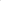 4.1. Rozetes -5 gab (220-230 V).4.2. Kalorifers 1500W-2 gab.4.3. Apgaismojums -2 gab.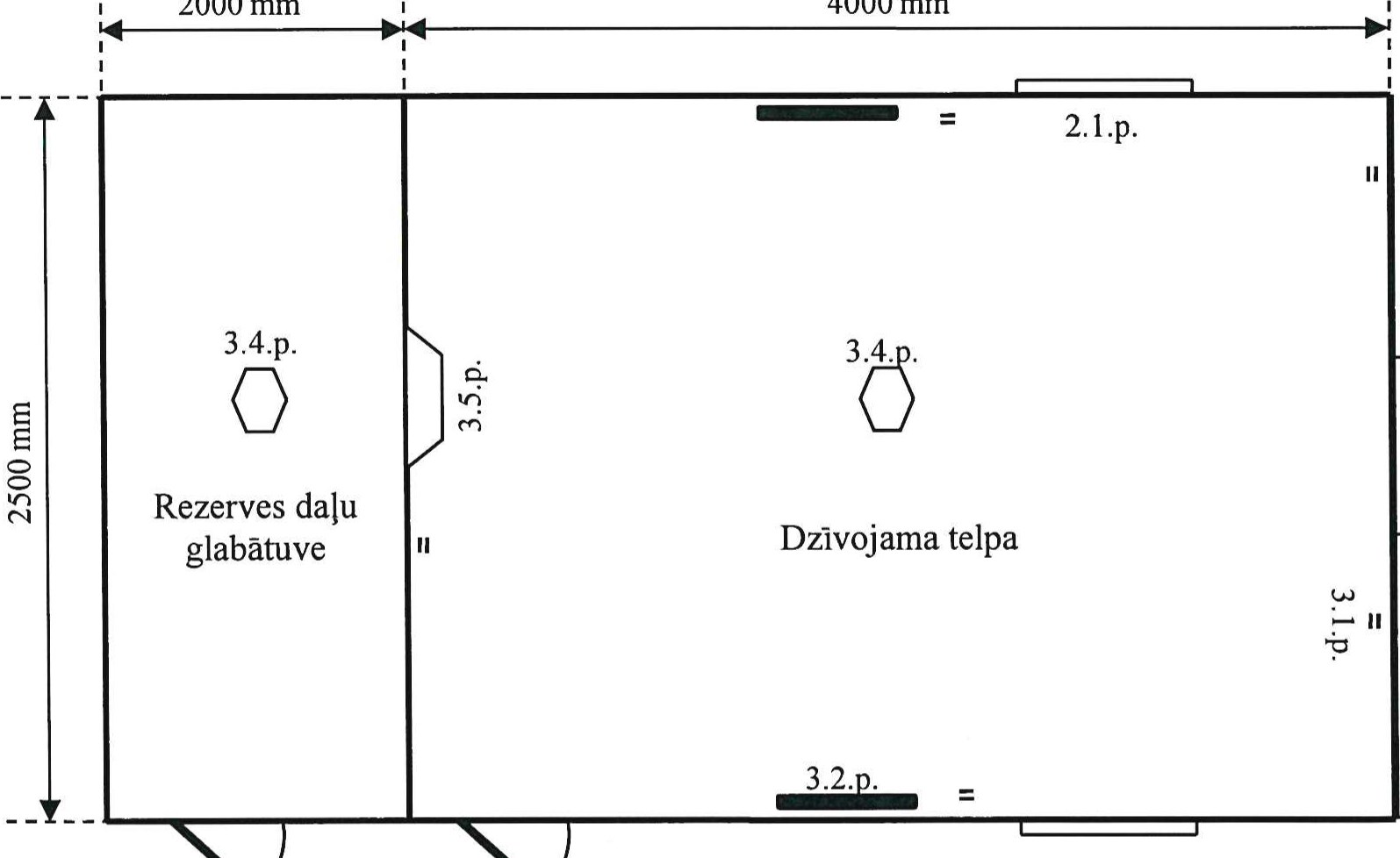 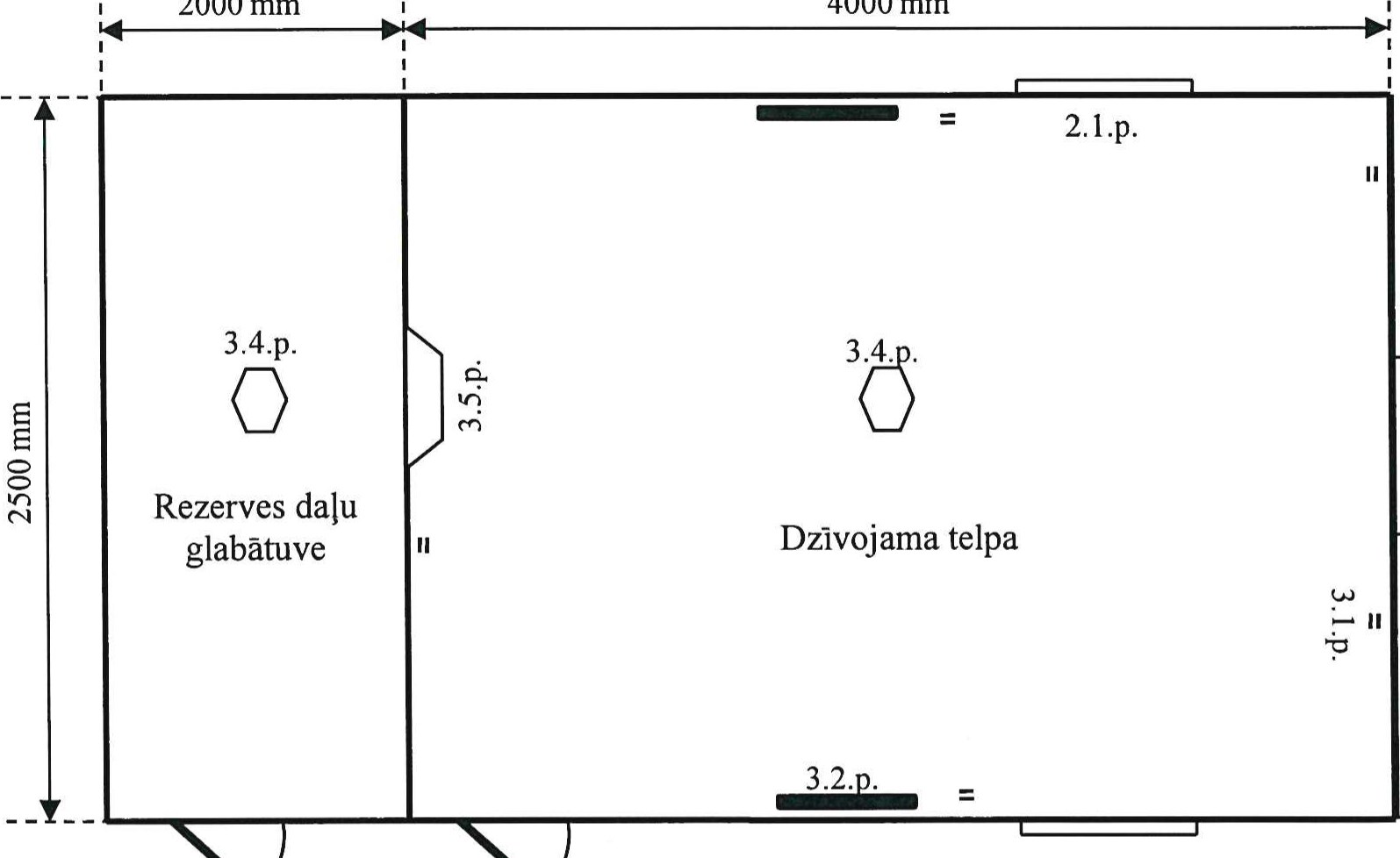  Pdf fails -1.lapaPdf fails - 2.lapa4. pielikums VAS „Latvijas dzelzceļš” sarunu procedūras ar publikāciju  „Sadzīves moduļu (konteineru) piegāde, t.sk., uzstādīšana Krievu salas dzelzceļa stacijas teritorijā” nolikumamInformācija par PIESAISTĪTAJIEM apakšuzņēmējiem (ja tādi tiek piesaistīti)Vadītāja vai pilnvarotās personas paraksts: __________________________________Vadītāja vai pilnvarotās personas vārds, uzvārds, amats ________________________z.v.5.pielikums VAS „Latvijas dzelzceļš” sarunu procedūras ar publikāciju  „ Sadzīves moduļu (konteineru) piegāde, t.sk., uzstādīšana Krievu salas dzelzceļa stacijas teritorijā” nolikumamPROJEKTSLĪGUMS Nr. _________Rīgā,										2019.gada ____________Valsts akciju sabiedrība “Latvijas dzelzceļš”, vienotais reģ. Nr. 40003032065, turpmāk tekstā - Pasūtītājs, tās Nekustamā īpašuma direkcijas direktora Vitolda Sukša personā, kurš darbojas uz 2019.gada 2.janvārī izdotās parastās komercpilnvaras Nr.DJA-7.6./3-2019 pamata, no vienas puses, un Sabiedrība ar ierobežotu atbildību „__________”, vienotais reģ. Nr.___________, turpmāk tekstā - Būvuzņēmējs, tās _____________ personā, kurš rīkojas uz statūtu pamata, no otras puses, abi kopā saukti - Puses, noslēdz šo līgumu, turpmāk tekstā – Līgums, par sekojošo:Līguma priekšmetsPasūtītājs uzdod, bet Būvuzņēmējs apņemas veikt 2 moduļu iegādi un uzstādīšanu (turpmāk tekstā – Darbi) sadzīves moduļu piegādi un uzstādīšanu Krievu salā (turpmāk – Objekts), atbilstoši Pasūtītāja sarunu procedūras ar publikāciju “Sadzīves moduļu (konteineru) piegāde, t.sk., uzstādīšana Krievu salas dzelzceļa stacijas teritorijā” nolikumam (___) un rezultātiem (___), Būvuzņēmēja piedāvājumam (2019.gada _________ pieteikums Nr._____), Darbu izmaksu tāmei (Līguma pielikums Nr.1), plāniem un tehniskajai dokumentācijai (Līguma pielikums Nr.2) un Līgumā paredzētajos termiņos.Darbu izpildes termiņš ir 2019.gada 15.decembris.Darbu veikšanai Objektā ir nepieciešams izstrādāt būvniecības ieceri saskaņā ar Ministru kabineta 2014.gada 19.augusta noteikumiem Nr.500 “Vispārīgie būvnoteikumi”.Parakstot Līgumu, Būvuzņēmējs apliecina, ka ir vizuāli iepazinies ar Objekta stāvokli.Darbu uzsākšanas, uzraudzības, nodošanas un pieņemšanas kārtība Būvniecības ieceres nodošanas un pieņemšanas kārtība, izmaiņas dokumentācijā:Būvuzņēmējs ne vēlāk kā 5 (piecu) darba dienu laikā pēc Līguma noslēgšanas un Būvniecības iecerei nepieciešamo, Pasūtītāja rīcībā esošo dokumentu saņemšanas ar pieņemšanas – nodošanas aktu uzsāk Būvniecības ieceres izstrādi;pēc Būvniecības ieceres izstrādes Būvuzņēmējs iesniedz Pasūtītājam saskaņošanai izstrādāto Būvniecības ieceri, ko Pasūtītājs saskaņo 5 (piecu) darba dienu laikā pēc tā saņemšanas vai arī rakstiskā veidā norāda uz būvniecības ieceres dokumentācijas neatbilstību Līguma un normatīvo aktu prasībām. Papildus izstrādātajai būvniecības iecerei Būvuzņēmējs klāt pievieno izstrādātu Darbu veikšanas grafiku katrā Objektā;pēc Būvniecības ieceres saskaņošanas ar Pasūtītāju Būvuzņēmējs Būvniecības ieceri iesniedz saskaņošanai visām nepieciešamajām valsts un pašvaldību institūcijām un pēc nepieciešamības ar trešajām personām;Pēc būvniecības ieceres ar atzīmi par Darbu uzsākšanas nosacījumu izpildi saņemšanas no Valsts dzelzceļa tehniskās inspekcijas, Pasūtītājs ar pieņemšanas – nodošanas aktu nodod Būvuzņēmējam saskaņoto būvniecības ieceri. Būvuzņēmējs uzsāk Darbus Objektā ne vēlāk kā 7 (septiņu) darba dienu laikā pēc būvniecības ieceres saņemšanas no Pasūtītāja;Būvuzņēmējs ne vēlāk kā 3 (trīs) darba dienas pirms Darbu uzsākšanas Līguma 2.2.1. un 2.2.2.punktos minētajām personām elektroniski nosūta katrā Objektā strādājošo darbinieku sarakstu, kā arī informē šīs personas par Darbu uzsākšanu Objektā.no Pasūtītāja puses būvniecības ieceres pieņemšanas – nodošanas aktus paraksta VAS „Latvijas dzelzceļš” Nekustamā īpašuma direkcijas Tehniskās ekspluatācijas daļas vecākais būvinženieris Dainis Ragovskis, tālr.: 29531898, e-pasts: dainis.ragovskis@ldz.lv;ja Darbu gaitā rodas nepieciešamība izstrādāt papildu risinājumus saskaņotajai būvniecības iecerei, tad šo darbu apjoms un izpildes termiņš tiek noteikts ar Pasūtītāja un Būvuzņēmēja papildu vienošanos, uz ko attieksies Līguma nosacījumi un kas būs Līguma neatņemama sastāvdaļa. Par šo papildus risinājumu izstrādāšanu un izpildi Būvuzņēmējs papildus samaksu nesaņem.Darbu uzraudzības, nodošanas un pieņemšanas kārtība:Darbu izpildes gaitu un pārbaudi veic Pasūtītāja pārstāvis - VAS „Latvijas dzelzceļš” Nekustamā īpašuma direkcijas Tehniskās ekspluatācijas daļas vecākais būvinženieris Dainis Ragovskis, tālr.: 29531898, e-pasts: dainis.ragovskis@ldz.lv, Vagonu apkopes distances Šķirotavas VTAP priekšnieks Aleksandrs Jefimovs mob. 29531765, e-pasts: aleksandrs.jefimovs@ldz.lv, turpmāk tekstā – Atbildīgā persona;Līgumā noteiktie Darbi tiek uzskatīti par izpildītiem pilnā apmērā, kad Būvuzņēmējs ir iesniedzis un Puses ir parakstījušas attiecīgu Objekta Darbu pieņemšanas – nodošanas aktu (Līguma pielikums Nr.4) par 2 (divu) moduļu iegādi un uzstādīšanu atbilstoši Līguma noteikumiem, un būvniecības ieceres dokumentācijā ir saņemta atzīme par būvdarbu izpildi, objektu nodošanu ekspluatācijā. par Darbu izpildi Puses paraksta Darbu pieņemšanas - nodošanas aktu (Līguma pielikums Nr.4), bet Darbu izpildes gaitā Pasūtītājs pieņem un fiksē veiktos Darbus, abām Pusēm parakstot aktu - formu Nr.2 (Līguma pielikums Nr.3). Darbu pieņemšanas - nodošanas dokumentācijas parakstīšana neatbrīvo Būvuzņēmēju no atbildības par slēptiem, akta parakstīšanas laikā nekonstatētiem trūkumiem;no Pasūtītāja puses izpildītos Darbus pieņem un aktu (forma Nr.2, Līguma pielikums Nr.3) paraksta VAS „Latvijas dzelzceļš” Nekustamā īpašuma direkcijas Tehniskās ekspluatācijas daļas vecākais būvinženieris Dainis Ragovskis, tālr.: 29531898, e-pasts: dainis.ragovskis@ldz.lv un Vagonu apkopes distances Šķirotavas VTAP priekšnieks Aleksandrs Jefimovs mob. 29531765, e-pasts: aleksandrs.jefimovs@ldz.lv.Objekta Darbu pieņemšanas – nodošanas aktā Būvuzņēmējs uzrāda Pasūtītājam glabāšanā nodoto izpilddokumentāciju.Līguma summa, samaksas nosacījumi un kārtībaMaksa par Darbu izpildi ir ________ EUR (_______ euro un __ centi) bez pievienotās vērtības nodokļa (turpmāk – PVN). 	PVN tiek piemērots saskaņā ar Pievienotās vērtības nodokļa likuma 142.pantu „Īpašs nodokļa piemērošanas režīms būvniecības pakalpojumiem”. Būvuzņēmējs izrakstītajos rēķinos Pasūtītājam norāda Darbu vērtību bez pievienotās vērtības nodokļa. PVN likmes maiņas gadījumā darījumam tiks piemērota likme atbilstoši spēkā esošo normatīvo aktu prasībām.Līguma kopējā summā ir iekļauti visi Būvuzņēmēja izdevumi, arī tad, ja tie nav norādīti piedāvājumā iekļautajā tāmē, t.sk. Darbu organizēšanas izdevumi, materiālu, konstrukciju un iekārtu transportēšanas un iegādes izdevumi, mehānismu ekspluatācijas izdevumi, būvgružu savākšanas un izvešanas izdevumi, personāla izmaksas, sociālais u.c. nodokļi (izņemot PVN), pieskaitāmās izmaksas, ar peļņu un riska faktoriem saistītās izmaksas, Būvuzņēmēja neparedzētie izdevumi utt. Avanss nav paredzēts.Pasūtītājs norēķinu veic 20 (divdesmit) kalendāro dienu laikā no rēķina saņemšanas dienas. Apmaksas rēķina izrakstīšanai par pamatu ir abu Pušu parakstīti Darbu izpildi apliecinoši dokumenti – akti - formas Nr.2 (Līguma pielikums Nr.3), bet pēc visu Darbu izpildes Pušu parakstīti attiecīgu Objekta Darbu pieņemšanas – nodošanas aktu.Būvuzņēmējs rēķinā norāda Pasūtītāja juridisko adresi un Pasūtītāja struktūrvienības (Maksātāja) rekvizītus, kā arī Pasūtītāja piešķirto Līguma reģistrācijas numuru un datumu.Gadījumā, ja Būvuzņēmējs iesniedz rēķinu, kas neatbilst Latvijas Republikā spēkā esošo  normatīvo aktu un Līguma prasībām un/vai ir pieļautas matemātiskas vai citas kļūdas, kas padara Līguma saistību izpildi par neiespējamu, Pasūtītājam ir tiesības neveikt maksājumu līdz korekti noformēta rēķina saņemšanai. Šajā gadījumā maksājuma termiņš sākas no korekti noformēta dokumenta saņemšanas dienas un nav uzskatāms par kavējumu.Pasūtītāja tiesības un pienākumiNe vēlāk kā 3 (trīs) darba dienu laikā no Līguma parakstīšanas brīža, Pasūtītājam jāsniedz Būvuzņēmējam visa nepieciešamā dokumentācija un informācija, kas nepieciešama būvniecības ieceres izstrādāšanai. Pasūtītājs ir atbildīgs par iesniegtās dokumentācijas un informācijas pareizību un Būvuzņēmējs to pieņem kā pareizu un nav atbildīgs par šīs informācijas atbilstības pārbaudi.Pēc Būvuzņēmēja pieprasījuma, Pasūtītājs izskata iespēju izmantot Būvuzņēmējam Darbu veikšanai nepieciešamās komunikācijas (elektrotīklus, ūdensvadu, u.c.).Pēc Būvuzņēmēja pieprasījuma, Pasūtītājs izskata iespēju izdalīt sadzīves telpas Būvuzņēmēja darbiniekiem, kā arī vietu instrumentu un būvmateriālu glabāšanai.Līguma 2.2.1.punktā minētajai personai ir tiesības pieprasīt Objektā esošajiem Būvuzņēmēja darbiniekiem uzrādīt Līguma 5.2.punktā minētās apliecības, Objekta darbinieka sarakstu u.c. ar Darbiem izpildi saistītos dokumentus. Gadījumā, ja Objektā atrodas personas, kuras nav minētas Objekta darbinieku sarakstā vai nespēj uzrādīt Līguma 5.2.punktā minēto apliecību, Līguma 2.2.1.punktā minētai personai ir tiesības tās izraidīt no Objekta, par to informējot Būvuzņēmēju un/vai Valsts darba inspekciju, un apturēt Darbus Objektā. Būvuzņēmēja tiesības un pienākumiBūvuzņēmējs pirms Darbu uzsākšanas Līgumā noteiktajā kārtībā iesniedz Līguma 2.2.1. un 2.2.2.punktos minētajām personām Objektā strādājošo darbinieku sarakstu, kurā norādīts vārds, uzvārds, darba līguma Nr. un noslēgšanas datums.Būvuzņēmējs nodrošina, ka Objektā strādājošajiem visiem darbiniekiem ir Būvuzņēmēja izdotas dzelzceļa speciālistu apliecības saskaņā ar normatīvo aktu prasībām.Būvuzņēmējs ir atbildīgs par Darbu uzsākšanu saskaņā ar izstrādātajām būvniecības iecerēm.Būvuzņēmējam jāizstrādā būvniecības ieceres un jāveic Darbi atbilstoši Līguma nosacījumiem.Sagatavojot būvniecības ieceres, Būvuzņēmējam jāievēro spēkā esošās Latvijas Republikas normatīvo aktu prasības un Pasūtītāja norādījumi.Būvuzņēmējam ir tiesības pagarināt Darbu izpildes termiņu, ja Pasūtītājs nav laicīgi izpildījis kādu no Līguma nosacījumiem. Līguma termiņš tiek pagarināts attiecīgi par kavēto dienu skaitu.Gadījumos, kad Darbu laikā tiek konstatētas nepilnības vai kļūdas kādas konkrētas būvniecības ieceres risinājumos, Būvuzņēmējs apņemas novērst nepilnības un kļūdas, kā arī visas nepieciešamās saskaņošanas par saviem līdzekļiem, termiņā, par kādu Puses vienojas.Būvuzņēmējs apņemas izpildīt Darbus atbilstošā apjomā, kvalitātē un termiņā, ko paredz Līgums.Būvuzņēmējs ir atbildīgs par trešajām personām un Pasūtītājam nodarītajiem zaudējumiem, kas radušies tā darbības vai bezdarbības rezultātā Darbu izpildes laikā. Būvuzņēmējs atlīdzina visus nodarītos zaudējumus Pasūtītājam pilnā apmērā.Būvuzņēmējam un būvspeciālistam ir jānodrošina civiltiesiskās atbildības obligātā apdrošināšana, Būvuzņēmējs un būvspeciālists pie Līguma parakstīšanas iesniedz apdrošināšanas polises apliecinātu kopiju, atbilstoši 2014.gada 19.augusta Ministru kabineta noteikumiem Nr. 502 „Noteikumi par būvspeciālistu un būvdarbu veicēju civiltiesiskās atbildības obligāto apdrošināšanu”.Darbiem un sertificētiem materiāliem garantija ir 36 (trīsdesmit seši) mēneši no Objekta Darbu pieņemšanas - nodošanas akta (Līguma pielikums Nr.4) abpusējas parakstīšanas dienas. Izpildāmo Darbu kvalitāte nedrīkst būt zemāka par Latvijas Republikas būvnormatīvos, apbūves noteikumos un citos normatīvajos aktos noteiktajiem būvdarbu kvalitātes rādītājiem.Darbu izpildes laikā ievērot Latvijas Republikas normatīvos un tiesību aktus un Pasūtītāja izdotos un spēkā esošos normatīvos aktus, t.sk. kārtību „Komercdarbības veikšanas kārtība uz VAS „Latvijas dzelzceļš” dzelzceļa infrastruktūras”. Pasūtītāja izdotie normatīvie akti publiski pieejami Pasūtītāja mājas lapā: www.ldz.lv.Ievērojot to, ka Darbi tiek veikti ekspluatējamā Objektā, Būvuzņēmējs saskaņo laiku par Darbu, kas saistīti ar paaugstinātu skaņas līmeni un putekļu daudzumu, veikšanu, kā arī izvieto brīdinājuma zīmes un norādes par darbu veikšanu konkrētā Objektā.Pieslēgšanu tehniskajām komunikācijām (elektrotīkliem utt.) un to izmantošanu Darbu laikā veikt tikai pēc Līguma 2.2.1.punktā minētās personas atļaujas saņemšanas.Savlaicīgi aizvākt un izvest būvgružus.Iesniegt Pasūtītājam pilnā apjomā nepieciešamo dokumentāciju Objekta pieņemšanai ekspluatācijā, t.sk. izpilddokumentāciju, fotofiksācijas materiālus, materiālu sertifikātus, komunikāciju ekspluatējošo organizāciju izziņas, inventarizācijas lietu utt.Ja garantijas laikā, atbilstoši to termiņiem, pēc Darbu pieņemšanas Pasūtītājs konstatē trūkumus vai defektus, ko nebija iespējams konstatēt pieņemot Darbus, t.sk., Darbu izpildi parastajā kārtībā, vai rodas cita veida iebildumi par paveikto Darbu kvalitāti, tad Pasūtītājam ir tiesības prasīt, lai Būvuzņēmējs novērš konstatētos trūkumus un defektus.Iestājoties Līguma 5.17.punkta noteikumiem 5 (piecu) darba dienu laikā Pušu klātbūtnē tiek sastādīts akts. Ja kāda no Pusēm izvairās no akta parakstīšanas, tad aktu noformē ieinteresētā Puse vienpusēji, piedaloties Pasūtītāja pārstāvim un trešajai personai.Būvuzņēmējs apņemas novērst trūkumus un defektus par saviem līdzekļiem 10 (desmit) darba dienu laikā no Līguma 5.18.punktā minētā akta parakstīšanas brīža vai citā laikā, par ko Puses ir vienojušās.Ar Līgumu uzņemto saistību pienācīgai izpildei, Būvuzņēmējam ir tiesības piesaistīt apakšuzņēmējus, ekspertus un citus speciālistus, turpmāk tekstā - Apakšuzņēmēji. Ja Apakšuzņēmējiem paredzamais nododamo Darbu apjoms Objektā būs lielāks par 10% (desmit procentiem), tad Būvuzņēmējs obligāti rakstiski saskaņo ar Pasūtītāju piesaistāmos Apakšuzņēmējus, vienlaicīgi iesniedzot rakstisku apliecinājumu par to, ka Apakšuzņēmēji neatbilst Pasūtītāja Līguma 1.1.punktā minētās sarunu procedūras nolikumā ietvertajiem pretendentu izslēgšanas noteikumiem.Par ugunsdrošību Objektā Darbu izpildes laikā ir atbildīgs Būvuzņēmējs, tajā skaitā Līguma 5.20.punktā noteiktajā gadījumā.Būvuzņēmējam ir pienākums pēc Pasūtītāja pieprasījuma 10 (desmit) darba dienu laikā iesniegt papildus detalizāciju atsevišķiem punktiem izpildīto darbu nodošanas un pieņemšanas aktos (forma Nr.2).Būvuzņēmējs apliecina, ka veicot Darbus, netiks traucēta dzelzceļa satiksmes drošība un tiks ievērota dzelzceļa droša ekspluatācija saskaņā ar Būvuzņēmējam Dzelzceļa tehniskajā inspekcijā izsniegto Drošības apliecību.Pušu atbildība un strīdu atrisināšanaPuses risina strīdus, kas radušies sakarā ar Līguma izpildi, vienojoties vai Latvijas Republikas tiesā.Puses ir atbildīgas par līgumsaistību neizpildīšanu vai nepienācīgu izpildīšanu, kā arī par zaudējumu radīšanu otrai Pusei saskaņā ar spēkā esošiem Latvijas Republikas normatīviem aktiem.Par Darbu pabeigšanas termiņa nokavējumu Pasūtītājam ir tiesības pieprasīt no Būvuzņēmēja samaksāt līgumsodu 0,1% (nulle komats viena procenta) apmērā no savlaicīgi neizpildītās saistības vērtības par katru nokavēto dienu, bet kopumā ne vairāk par 10% (desmit procentiem) no neizpildītās saistības apmēra. Par Darbu samaksas nokavējumu, ja Būvuzņēmējs izpildījis Darbus atbilstošā apjomā, kvalitatīvi un termiņā, Būvuzņēmējam ir tiesības pieprasīt no Pasūtītāja samaksāt līgumsodu 0,1% (nulle komats viena procenta) apmērā no neapmaksātā rēķina summas par katru nokavēto dienu, bet ne vairāk par 10% (desmit procentiem) no neizpildītās saistības apmēra.Ja Būvuzņēmēja vai Līguma 5.20.punktā minēto personu vainas dēļ Pasūtītājam ir uzlikts administratīvais sods - naudas sods, ko Pasūtītājs ir samaksājis, tad Pasūtītājam ir tiesības regresa kārtībā vērsties pret Būvuzņēmēju un pieprasīt samaksāt Pasūtītājam naudas summu tādā apmērā, kādā Pasūtītājs ir samaksājis naudas sodu. Naudas soda samaksu apliecina bankas apstiprināts maksājuma dokuments. Būvuzņēmējam šādā gadījumā ir pienākums bez jebkādiem iebildumiem samaksāt Pasūtīja regresa prasījumā norādīto naudas summu pilnā apmērā 10 (desmit) darba dienu laikā no regresa prasījuma saņemšanas dienas.Par Līguma 6.5.punkta termiņa nokavējumu Pasūtītājam ir tiesības pieprasīt no Būvuzņēmēja samaksāt līgumsodu 0,1% (nulle komats viena procenta) apmērā no kopējās regresa prasījuma summas par katru nokavēto dienu, bet ne vairāk kā 10% (desmit procentiem) no kopējās regresa prasījuma summas.Būvuzņēmējs ir pilnīgi atbildīgs par Darbu izpildes apjomu, kvalitāti un termiņiem, kas tam uzdoti veikt saskaņā ar Līgumu.Būvuzņēmējs ir atbildīgs par piegādāto un Darbos izmantoto materiālu kvalitāti.Mainoties Pušu rekvizītiem, Pusēm ir pienākums 3 (trīs) darba dienu laikā (bez rakstiskas vienošanās par grozījumiem Līgumā) rakstiski, norādot jaunos rekvizītus, par to informēt otru Pusi, un šī vēstule ir uzskatāma par Līguma neatņemamu sastāvdaļu, ko paraksta Puses pilnvarotais pārstāvis. Gadījumā, ja tiek mainīts Būvuzņēmēja norēķinu konta numurs, Būvuzņēmējs par to informē Pasūtītāju, nosūtot vēstuli ar paraksttiesīgo personu parakstiem vai slēdz vienošanos par grozījumiem Līgumā.Ja Valsts ieņēmumu dienests apturēs Būvuzņēmēja saimniecisko darbību, Pasūtītājs ievēros likuma „Par nodokļiem un nodevām” 34.1 pantā noteiktās prasības. Līguma nodrošinājumsBūvuzņēmējs apņemas 5 (piecu) darba dienu laikā no Līguma spēkā stāšanās brīža veikt Līguma nodrošinājuma summas iemaksu 5% (piecu procentu) apmērā no Līguma summas - EUR _______ (__________ euro un __ centi) apmērā, Pasūtītāja bankas kontā Nr.LV58NDEA0000080249645, Luminor Bank AS Latvijas filiāle , bankas kods: NDEALV2X (iesniedzot maksājuma apliecinājumu Pasūtītājam), maksājuma mērķī norādot: „Līguma nodrošinājums līgumam ___(datums)____ un Nr._______ atbilstoši Līguma 1.1.punktā minētā uzaicinājuma nosacījumiem” (turpmāk saukts – Līguma nodrošinājums).Pasūtītājs ir tiesīgs ieturēt Līguma nodrošinājumu jebkurā no sekojošiem gadījumiem:pilnā apmērā – ja Līgums tiek izbeigts saskaņā ar Līguma 8.3.2. – 8.3.4.punktu (neatkarīgi no zaudējumu esamības);pilnā apmērā – ja Būvuzņēmējs atsakās no savu saistību izpildes (neatkarīgi no zaudējumu esamības);Būvuzņēmēja līgumsodu segšanai – līgumsodu summas apmērā;Pasūtītāja zaudējumu, kas radušies Līgumā noteikto Būvuzņēmēja saistību neizpildes rezultātā, atlīdzināšanai – zaudējumu summas apmērā. Šajā gadījumā Pasūtītājs nosūta Būvuzņēmējam zaudējumu aprēķinu.Ja Pasūtītājs ir ieturējis Līguma nodrošinājumu saskaņā ar Līguma 7.2.3.punktu, tad Līguma nodrošinājums saskaņā ar Līguma 7.2.1., 7.2.2. vai 7.2.4.punktu ir izmantojams Līguma nodrošinājuma atlikušās daļas apmērā, ņemot vērā, ka līgumsods neietver zaudējumu atlīdzību.Ja Pasūtītājs ir ieturējis Līguma nodrošinājumu saskaņā ar Līguma 7.2.1., 7.2.2. vai 7.2.4.punktu, tad Būvuzņēmējs atlīdzina Pasūtītājam zaudējumus tādā apmērā, kas pārsniedz saskaņā ar Līguma 7.2.1., 7.2.2. vai 7.2.4.punktu saņemtās summas. Līguma nodrošinājuma termiņš ir līdz Pušu saistību pilnīgai izpildei vai vismaz 30 (trīsdesmit) kalendārās dienas pēc Objekta Darbu pieņemšanas – nodošanas akta parakstīšanas brīža. Līguma nodrošinājumu (izmaksājot iemaksāto līguma nodrošinājumu) Pasūtītājs atdod Būvuzņēmējam 5 (piecu) darba dienu laikā pēc tā termiņa beigām.Līguma darbības laiks, grozīšanas, papildināšanas un izbeigšanas kārtībaLīgums stājas spēkā no tā parakstīšanas brīža un ir spēkā līdz Pušu saistību pilnīgai izpildei.Līgumu var grozīt, papildināt pēc Pušu rakstveida vienošanās, pamatojoties uz Latvijas Republikas normatīviem aktiem.Līgumu Pasūtītājs ir tiesīgs izbeigt vienpusējā kārtā, rakstiski par to paziņojot Būvuzņēmējam 15 (piecpadsmit) darba dienas iepriekš, ja Būvuzņēmējs:neiesniedz Līguma nodrošinājumu;ir pārkāpis kādu no Līguma noteikumiem;nenodrošina Darbu kvalitāti;nevar nodrošināt Darbus par Līguma 3.1.punktā norādīto Līguma kopējo summu;ja Līgumu nav iespējams izpildīt tādēļ, ka Līguma izpildes laikā ir piemērotas starptautiskās vai nacionālās sankcijas vai būtiskas finanšu un kapitāla tirgus intereses ietekmējošas Eiropas Savienības vai Ziemeļatlantijas līguma organizācijas dalībvalsts noteiktās sankcijas.Līguma 8.3.punktā noteiktajā gadījumā paziņojums par Līguma izbeigšanu uzskatāms par saņemtu 7. (septītajā) dienā pēc paziņojuma par atkāpšanos (ierakstīta vēstule) izsūtīšanas dienas.Līgumu iespējams izbeigt, Pusēm vienojoties vai paziņojot otrai Pusei par vēlēšanos izbeigt Līgumu rakstiski, ne vēlāk kā 15 (piecpadsmit) darba dienas iepriekš. Šajā gadījumā Puses 3 (trīs) darba dienu laikā pēc paziņojuma saņemšanas par Līguma izbeigšanu paraksta pieņemšanas – nodošanas aktu, kurā norāda izdarītos Darbus, to izmaksas, veic norēķinu salīdzināšanu un norāda galīgā norēķina termiņu.Nepārvarama varaPuses tiek atbrīvotas no atbildības par daļēju vai pilnīgu saistību neizpildi vai nepienācīgu izpildi pēc Līguma, ja tam par cēloni ir nepārvaramas varas apstākļi, piemēram: plūdi, ugunsgrēks, zemestrīce un citas stihiskas nelaimes, kā arī karš un karadarbība, blokāde, valsts institūciju akti un rīcība, vai jebkuri citi apstākļi, ko Puses nespēj paredzēt, kontrolēt un novērst, ja šie apstākļi kavē Līguma izpildi un radušies pēc Līguma parakstīšanas. Tādā gadījumā Līguma izpildes termiņš tiek attiecīgi pagarināts laika posmā, kamēr eksistē šie apstākļi.Pusei, kurai nav iespējams izpildīt Līguma saistības, par augšminēto apstākļu iestāšanos un izbeigšanos nekavējoties, ne vēlāk kā 5 (piecas) darba dienas no to iestāšanās momenta, rakstiskā veidā darīt zināmu otrai Pusei.Nesavlaicīgs paziņojums par nepārvaramiem apstākļiem attiecīgajai Pusei nedod tiesības uz tām atsaukties nākotnē.Citi nosacījumiLīguma noteikumi, kā arī informācija, kas saistīta ar Pušu sadarbību, vai informācija par Pusēm, kas Pušu rīcībā nonākusi Līguma izpildes rezultātā, uzskatāma par Pušu komercnoslēpumu, un tā bez iepriekšējas rakstiskas otras Puses piekrišanas nav izpaužama trešajām personām Līguma darbības laikā un pēc tam. Šis pienākums neattiecas uz informāciju, kas ir publiski pieejama un informāciju, kas atklājama attiecīgām valsts institūcijām saskaņā ar spēkā esošajiem tiesību aktiem, ja tā tiek sniegta šīm institūcijām. Saņemto Pušu komercnoslēpumu saturošo informāciju Puses apņemas izmantot vienīgi Līguma 1.1.punktā norādītajam mērķim, ievērojot Pušu komercintereses un šo konfidencialitātes pienākumu.Būvuzņēmējs, parakstot Līgumu, apliecina, ka ir iepazinies ar koncerna mājas lapā www.ldz.lv publicētajiem „Latvijas dzelzceļš” koncerna sadarbības partneru biznesa ētikas pamatprincipiem, atbilst tiem un apņemas arī turpmāk strikti tos ievērot pats un nodrošināt, ka tos ievēro arī tā darbinieki un arī Līguma 5.20.punktā minētie apakšuzņēmēji.Būvuzņēmējam ir pienākums nekavējoties informēt Pasūtītāju, ja identificēta situācija, kad pārkāpts kāds no „Latvijas dzelzceļš” koncerna sadarbības partneru biznesa ētikas pamatprincipiem, kā arī informēt par pasākumiem, kas tiek veikti, lai situāciju atrisinātu un novērstu tās atkārtošanos nākotnē. Gadījumā, ja šāda informācija netiek sniegta, bet Pasūtītājam kļūst zināms, ka Būvuzņēmējs ir pārkāpis kādu no „Latvijas dzelzceļš” koncerna sadarbības partneru biznesa ētikas pamatprincipiem, tiks izvērtēta turpmākā sadarbība likumā noteiktajā kārtībā un apjomā.Ja Būvuzņēmēja rīcībā Līguma izpildes ietvaros nonāk informācija vai pamatotas aizdomas, ka „Latvijas dzelzceļš” koncerna uzņēmuma darbinieks personiski vai ar starpnieku pieprasa, pieņem, piedāvā jebkāda veida materiālās vērtības, mantiska vai citāda rakstura labumus jebkādām personām ar nolūku panākt noteiktu prettiesisku lēmumu pieņemšanu, gūt prettiesiskus labumus vai priekšrocības vai sasniegt citu savtīgu mērķi personiskās, Pasūtītāja vai jebkādu citu personu interesēs, Būvuzņēmējam ir pienākums par to nekavējoties informēt „Latvijas dzelzceļš” koncerna valdošā uzņēmuma Krāpšanas novēršanas daļu, izmantojot ziņošanas iespējas koncerna mājas lapā www.ldz.lv. Paziņojumā jābūt iekļautai informācijai, faktiem vai materiāliem, kas ticami norāda uz minētajām darbībām vai sniedz pamatotu iemeslu aizdomām par šādām darbībām. Pasūtītājs garantē, ka informācija tiks vispusīgi un objektīvi izvērtēta un pret ziņotāju, kā arī viņa pārstāvēto uzņēmumu un citiem tā darbiniekiem netiks vērstas nepamatotas negatīvas sekas vai darbības.Puses apliecina, ka tās ir informētas, ka vienas Puses iesniegtos personas datus, ja tas nepieciešams Līguma izpildei un Pakalpojumu sniegšanai drīkst apstrādāt tikai saskaņā ar Līguma priekšmetu, Līgumā noteiktajā apjomā, uz Līguma darbības termiņu un tikai saskaņā ar spēkā esošo tiesību aktu prasībām.Puses nodrošina šajā Līgumā par kontaktpersonām norādīto darbinieku informēšanu par tiesībām nodot ar tiem saistīto kontaktinformāciju darba tiesisko attiecību ietvaros un amata pienākumu izpildes nodrošināšanai, kā arī par darbinieku kā datu subjektu tiesībām saskaņā ar spēkā esošajiem tiesību un normatīvajiem aktiem personas datu aizsardzības jomā.Puses apņemas nodrošināt spēkā esošajiem tiesību aktiem atbilstošu aizsardzības līmeni otras Puses iesniegtajiem personas datiem.Puses apņemas nenodot tālāk trešajām personām otras Puses iesniegtos personas datus. Ja saskaņā ar spēkā esošajiem tiesību aktiem Pusēm var rasties šāds pienākums, tās pirms personas datu nodošanas informē par to otru Pusi, ja vien to neaizliedz spēkā esošie tiesību akti.Katra no Pusēm patstāvīgi ir atbildīga Datu subjekta priekšā par personas datu aizsardzības un apstrādes noteikumu neievērošanu un, ja tiek konstatēta Puses atbildība, Pusei jāapmierina Datu subjekta prasījumi saistībā ar personas datu pārkāpumu un tā novēršanu, kā arī jāapmaksā ar personas datu pārkāpumu saistītie administratīvie sodi un jāatlīdzina ar tiesas spriedumu piespriestās zaudējumu summas.Puses apņemas iznīcināt otras Puses iesniegtos personas datus, tiklīdz izbeidzas nepieciešamība tos apstrādātJebkuri Līguma grozījumi un papildinājumi, izņemot Līguma 6.9. un 6.10.punktā minētajos gadījumos, noformējami rakstveidā, jāparaksta abām pusēm, jāpievieno Līgumam un tie uzskatāmi par Līguma neatņemamu sastāvdaļu.Ja kāds no Līguma noteikumiem zaudē juridisko spēku, tad tas neietekmē citus Līguma noteikumus.Visi Līguma pielikumi un akti ir neatņemamas tā sastāvdaļas.Pasūtītājs un Būvuzņēmējs piekrīt visiem Līguma punktiem, ko apstiprina, to parakstot.Līgums ir sastādīts uz ___ lapām ar 5 (pieciem) pielikumiem, latviešu valodā un parakstīts 2 (divos) vienādos eksemplāros, viens - Pasūtītājam, otrs - Būvuzņēmējam. Katram Līguma eksemplāram ir vienāds juridiskais spēks.Pušu juridiskās adreses un norēķinu kontiPasūtītājs:		VAS „Latvijas dzelzceļš”, 				Juridiskā adrese: Gogoļa iela 3, Rīga, LV-1547, Latvija				Reģ.Nr.: 40003032065				PVN Reģ.Nr.: LV40003032065 Maksātājs: 						VAS „Latvijas dzelzceļš” struktūrvienība				Reģionālais apsaimniekošanas iecirknis				Juridiskā adrese: Gogoļa iela 3, Rīga, LV-1547, Latvija				Faktiskā adrese: Vilkaines iela 3, Rīga, LV-1004, LatvijaBanka: Luminor Bank AS Latvijas filiāleBankas konta Nr. LV58NDEA0000080249645Bankas kods: SWIFT kods NDEALV2XBūvuzņēmējs:	SIA „_________”		Juridiskā adrese: ______________Reģ.Nr.: _________PVN Reģ.Nr.: _____________Banka: ________ ASBankas kods: ________ Bankas konta Nr.: ____________Pasūtītājs: 						Būvuzņēmējs:______________________  / V.Suksis		_________________________ / Pielikums Nr.1______________Līgumam Nr.____________Darbu izmaksu tāme(informācija tiks papildināta saskaņā ar sarunu procedūras 2.pielikumu un sarunu procedūras uzvarētāja finanšu aprēķiniem)Pielikums Nr.2______________Līgumam Nr.____________Plāni un tehniskā dokumentācija (informācija tiks papildināta saskaņā ar sarunu procedūras 3.pielikumu)Pielikums Nr.4__________ Līgumam Nr.___APSTIPRINU:VAS “Latvijas dzelzceļš”Nekustamā īpašuma direkcijas direktors____________________ /V.Suksis/20___. gada “__” ____________________________________________________________________________/Objekta nosaukums/PIEŅEMŠANAS - NODOŠANAS AKTS Nr. ______20__. gada “___” ___________Darbi veikti saskaņā ar remonta plānu no ___________ līdz ____________Būvuzņēmējs: ______________________________________________________Būvkomersanta reģistrācijas apliecība Nr. ________________________________Adrese:		________________________________________________Uzņēmuma vadītājs:	________________________________________________Līgums:		________________________________________________Līguma summa  EUR _________, bez PVN.Paredzētie remonta darbi izpildīti pilnā apjomā un labā kvalitātē, t.i.:- īss darbu veidu apraksts un apjomsGarantijas laiks: _____________________________Uzziņai: Darbu izmaksas EUR: ________, bez PVN.Nodeva:Pieņēma:Pielikums Nr.5__________ Līgumam Nr.___AKTSpar neparedzētajiem darbiem 201_.gada __._____________Akts par neparedzētajiem darbiem objektā „________________________________” ir sastādīts, pamatojoties uz 201_.gada __.______, Līguma Nr.____________ ___.punktu, un saskaņā ar šo ir izveidota komisija (turpmāk – Komisija) šādā sastāvā:Reģionālā apsaimniekošanas iecirkņa ________________ ___________________________;Reģionālā apsaimniekošanas iecirkņa teritorijas un namu pārzinis _____________________;DN Tehniskās ekspluatācijas daļas ___________________ ____________________;SIA „_____________” __________________________.Apsekojot objektu „_______________________________”, Komisija konstatēja, ka:_____________________________________________________________________ ___________________________________________________________________________ un nolēma, kair nepieciešams veikt sekojošus neparedzētos darbus:1. ____________________________________________________________________;2. ____________________________________________________________________;3. ____________________________________________________________________.Izpildīt neparedzētos darbus zemāk norādītājā apjomā un apmaksāt no neparedzētajiem izdevumiem tāmē nepārsniedzot līgumā noteikto summu.RAI _________________________________________ ______________/________/RAI _________________________________________ ______________/________/DN Tehniskās ekspluatācijas ______________ _____________________/________/SIA „__________________” _________________ __________________/________Nr.Pretendentu atlases prasībasNr.1.7.p.Piedāvājumā iekļaujamā informācija un dokumenti (noformējuma prasības sk. sarunu procedūras nolikuma 1.6.punktā):1.7.1.pieteikums dalībai sarunu procedūrā (sarunu procedūras nolikuma 1.pielikums);pieteikums dalībai sarunu procedūrā (sarunu procedūras nolikuma 1.pielikums);1.7.2.Finanšu piedāvājums - darbu izmaksu tāme (forma sarunu procedūras nolikuma 2.pielikumā, pievērst uzmanību nolikuma 1.6.2. un 1.6.5.punktam);Finanšu piedāvājums - darbu izmaksu tāme (forma sarunu procedūras nolikuma 2.pielikumā, pievērst uzmanību nolikuma 1.6.2. un 1.6.5.punktam);1.7.3.piedāvājuma nodrošinājums (skat. arī nolikuma 1.6.3 un 1.10. punkta noteikumus);piedāvājuma nodrošinājums (skat. arī nolikuma 1.6.3 un 1.10. punkta noteikumus);1.7.4.pēc nepieciešamības gadījumā, ja tiek piesaistīts apakšuzņēmējs:- informācija par piesaistītajiem apakšuzņēmējiem (uzaicinājuma 4.pielikums);- apakšuzņēmēja apliecinājums par sadarbību ar pretendentu līguma izpildē;- apakšuzņēmēja apliecinājums, ka uz apakšuzņēmēju neattiecas nolikuma 3.1- 3.5.apakšpunktos minētie izslēgšanas nosacījumi;pēc nepieciešamības gadījumā, ja tiek piesaistīts apakšuzņēmējs:- informācija par piesaistītajiem apakšuzņēmējiem (uzaicinājuma 4.pielikums);- apakšuzņēmēja apliecinājums par sadarbību ar pretendentu līguma izpildē;- apakšuzņēmēja apliecinājums, ka uz apakšuzņēmēju neattiecas nolikuma 3.1- 3.5.apakšpunktos minētie izslēgšanas nosacījumi;1.7.5.[dokuments iesniedzams, ja piedāvājumu/ tā dokumentus neparaksta pretendenta / piesaistītā apakšuzņēmēja likumiskais pārstāvis - kompetentas institūcijas izdotu dokumentu par pretendenta / apakšuzņēmēja pārstāvības tiesībām, kā arī dokumentu, kas apliecina sarunu procedūras piedāvājumu parakstījušās personas tiesības pārstāvēt pretendentu; [dokuments iesniedzams, ja piedāvājumu/ tā dokumentus neparaksta pretendenta / piesaistītā apakšuzņēmēja likumiskais pārstāvis - kompetentas institūcijas izdotu dokumentu par pretendenta / apakšuzņēmēja pārstāvības tiesībām, kā arī dokumentu, kas apliecina sarunu procedūras piedāvājumu parakstījušās personas tiesības pārstāvēt pretendentu; 3.Pretendentu izslēgšanas noteikumi.Pasūtītājs izslēdz pretendentu (kā arī pretendenta norādīto apakšuzņēmēju, ja tāds tiek piesaistīts) no turpmākās dalības sarunu procedūrā, neizskata piedāvājumu, kā arī neslēdz iepirkuma līgumu ar pretendentu, uz kuru attiecas jebkurš no šādiem gadījumiem:Pretendentu izslēgšanas noteikumi.Pasūtītājs izslēdz pretendentu (kā arī pretendenta norādīto apakšuzņēmēju, ja tāds tiek piesaistīts) no turpmākās dalības sarunu procedūrā, neizskata piedāvājumu, kā arī neslēdz iepirkuma līgumu ar pretendentu, uz kuru attiecas jebkurš no šādiem gadījumiem:Pretendentu izslēgšanas noteikumi.Pasūtītājs izslēdz pretendentu (kā arī pretendenta norādīto apakšuzņēmēju, ja tāds tiek piesaistīts) no turpmākās dalības sarunu procedūrā, neizskata piedāvājumu, kā arī neslēdz iepirkuma līgumu ar pretendentu, uz kuru attiecas jebkurš no šādiem gadījumiem:Pretendentu izslēgšanas noteikumi.Pasūtītājs izslēdz pretendentu (kā arī pretendenta norādīto apakšuzņēmēju, ja tāds tiek piesaistīts) no turpmākās dalības sarunu procedūrā, neizskata piedāvājumu, kā arī neslēdz iepirkuma līgumu ar pretendentu, uz kuru attiecas jebkurš no šādiem gadījumiem:3.1.ir konstatēts, ka pretendentam Latvijā vai valstī, kurā tas reģistrēts vai kurā atrodas tā pastāvīgā dzīvesvieta, ir nodokļu parādi (tai skaitā valsts sociālās apdrošināšanas obligāto iemaksu parādi), kas kopsummā kādā no valstīm pārsniedz 150 euro;1.7.6.pretendents dokumentu neiesniedz, informāciju pasūtītājs pārbauda publiskajās datu bāzēs un izmantojot publiski pieejamo informāciju;(sk. arī papildus nosacījumus sarunas procedūras nolikuma 7.7.punktā)Ārvalstīs reģistrēts pretendents iesniedz ārvalsts kompetentas institūcijas izdotu izziņu, kas apliecina, ka pretendentam, ja tas ir reģistrēts ārvalstī vai ārvalstī ir tā pastāvīgā dzīvesvieta, attiecīgajā ārvalstī nav nodokļu parādu, tajā skaitā valsts sociālās apdrošināšanas obligāto iemaksu parādu, kas kopsummā pārsniedz 150 euro;pretendents dokumentu neiesniedz, informāciju pasūtītājs pārbauda publiskajās datu bāzēs un izmantojot publiski pieejamo informāciju;(sk. arī papildus nosacījumus sarunas procedūras nolikuma 7.7.punktā)Ārvalstīs reģistrēts pretendents iesniedz ārvalsts kompetentas institūcijas izdotu izziņu, kas apliecina, ka pretendentam, ja tas ir reģistrēts ārvalstī vai ārvalstī ir tā pastāvīgā dzīvesvieta, attiecīgajā ārvalstī nav nodokļu parādu, tajā skaitā valsts sociālās apdrošināšanas obligāto iemaksu parādu, kas kopsummā pārsniedz 150 euro;3.2.ir pasludināts pretendenta maksātnespējas process, apturēta pretendenta saimnieciskā darbība vai pretendents tiek likvidēts;1.7.7.pretendents dokumentu neiesniedz, informāciju pasūtītājs pārbauda publiskajās datu bāzēs un izmantojot publiski pieejamo informāciju;Ārvalstīs reģistrēts pretendents iesniedz ārvalsts kompetentas institūcijas izdotu izziņu, kas apliecina, ka pretendentam  nav pasludināts maksātnespējas process, apturēta pretendenta saimnieciskā darbība vai pretendents tiek likvidēts, pretendents dokumentu neiesniedz, informāciju pasūtītājs pārbauda publiskajās datu bāzēs un izmantojot publiski pieejamo informāciju;Ārvalstīs reģistrēts pretendents iesniedz ārvalsts kompetentas institūcijas izdotu izziņu, kas apliecina, ka pretendentam  nav pasludināts maksātnespējas process, apturēta pretendenta saimnieciskā darbība vai pretendents tiek likvidēts, 3.3.pretendents, tā darbinieks vai pretendenta piedāvājumā norādītā persona ir konsultējusi vai citādi bijusi iesaistīta iepirkuma dokumentu sagatavošanā.1.7.8.informācija (apliecinājums), ka pretendents, tā darbinieks vai pretendenta piedāvājumā norādītā persona nav konsultējusi vai citādi bijusi iesaistīta iepirkuma dokumentu sagatavošanā (nolikuma 1.pielikuma 20. punkts);informācija (apliecinājums), ka pretendents, tā darbinieks vai pretendenta piedāvājumā norādītā persona nav konsultējusi vai citādi bijusi iesaistīta iepirkuma dokumentu sagatavošanā (nolikuma 1.pielikuma 20. punkts);3.4.pretendents ir sniedzis nepatiesu informāciju tā kvalifikācijas novērtēšanai vai vispār nav sniedzis pieprasīto informāciju;3.5.uz pretendenta norādīto personu  ir attiecināmi 3.1. - 3.4.punktos minētie nosacījumi;4.kvalifikācijas PRASĪBAS PRETENDENTIEMkvalifikācijas PRASĪBAS PRETENDENTIEMkvalifikācijas PRASĪBAS PRETENDENTIEMkvalifikācijas PRASĪBAS PRETENDENTIEM4.1.Prasības attiecībā uz pretendenta iespējām veikt profesionālo darbību:Prasības attiecībā uz pretendenta iespējām veikt profesionālo darbību:Prasības attiecībā uz pretendenta iespējām veikt profesionālo darbību:Prasības attiecībā uz pretendenta iespējām veikt profesionālo darbību:4.1.1.pretendents ir reģistrēts, licencēts vai sertificēts LR Komercreģistrā un Būvkomersantu reģistrā, plānoto būvdarbu veikšanas reglamentētajās sfērās ,   Valsts dzelzceļa tehniskā inspekcijā atbilstoši attiecīgās valsts normatīvo aktu prasībām;1.7.9.Latvijas Republikā reģistrēts pretendents dokumentu neiesniedz, informāciju pasūtītājs pārbauda publiskajās datu bāzēs un izmantojot publiski pieejamo informāciju LR Komercreģistrā un Būvkomersantu reģistrā, Valsts dzelzceļa tehniskā inspekcijas reģistrā.Ārvalstīs reģistrēts pretendents iesniedz attiecīgā profesionālā reģistra izsniegtas reģistrācijas apliecības apliecinātu kopiju vai citas kompetentas institūcijas izsniegtas licences, sertifikāta vai cita līdzvērtīga dokumenta kopiju, ja attiecīgās ārvalsts normatīvie akti paredz profesionālo reģistrāciju, licences, sertifikāta vai citu līdzvērtīgu dokumentu izsniegšanu.Latvijas Republikā reģistrēts pretendents dokumentu neiesniedz, informāciju pasūtītājs pārbauda publiskajās datu bāzēs un izmantojot publiski pieejamo informāciju LR Komercreģistrā un Būvkomersantu reģistrā, Valsts dzelzceļa tehniskā inspekcijas reģistrā.Ārvalstīs reģistrēts pretendents iesniedz attiecīgā profesionālā reģistra izsniegtas reģistrācijas apliecības apliecinātu kopiju vai citas kompetentas institūcijas izsniegtas licences, sertifikāta vai cita līdzvērtīga dokumenta kopiju, ja attiecīgās ārvalsts normatīvie akti paredz profesionālo reģistrāciju, licences, sertifikāta vai citu līdzvērtīgu dokumentu izsniegšanu.4.2.Prasības attiecībā uz pretendenta saimniecisko darbību un tehniskajām un profesionālajām spējām: Prasības attiecībā uz pretendenta saimniecisko darbību un tehniskajām un profesionālajām spējām: Prasības attiecībā uz pretendenta saimniecisko darbību un tehniskajām un profesionālajām spējām: Prasības attiecībā uz pretendenta saimniecisko darbību un tehniskajām un profesionālajām spējām: 4.2.1.pretendents pēdējo 3 gadu laikā ir sekmīgi veicis vismaz 1 iepirkuma priekšmetam līdzīga satura un apjoma preču piegādi, nodrošinājis attiecīgo darbu izpildi;1.7.10.informācija par pēdējo 3 darbības gadu laikā pretendenta sekmīgi izpildītu (-iem) līdzīgu (-iem) līgumu (-iem) (noformētu atbilstoši nolikuma 1.pielikuma 18. punktā pievienotajai formai);4.2.2.pretendents var piegādāt sarunu procedūras prasībām atbilstošu preci, izmantojamie materiāli ir sertificēti un atbilst Eiropas Savienības normatīvo aktu prasībām;1.7.11.ražotāja vai autorizēta vairumtirgotāja izsniegtas deklarācijas (sertifikātu) kopijas par darbu izpildē izmantojamiem materiāliem;4.2.2.pretendents var piegādāt sarunu procedūras prasībām atbilstošu preci, izmantojamie materiāli ir sertificēti un atbilst Eiropas Savienības normatīvo aktu prasībām;1.7.12.ražotāja vai autorizēta vairumtirgotāja izsniegta dokumenta kopijas, kas apliecina preces kvalitāti atbilstoši Specifikācijā (nolikuma 3.pielikums) noteiktajām tehniskajām prasībām;ja pretendents iesniedz autorizēta vairumtirgotāja izsniegtu dokumentu, tad jāiesniedz arī vairumtirgotājam izsniegta ražotāja dokumenta kopija par pārstāvniecības tiesībām;4.2.3.pretendents darbu izpildei var nodrošināt kompetentu būvdarbu vadītāju šādā jomā: ēku būvdarbu vadīšana;1.7.13.informācija par pretendenta piedāvātā būvdarbu vadītāja reģistrēšanos LR Būvniecības informācijas sistēmas Būvspeciālistu reģistrā (nolikuma 1.pielikuma 19. punkts);pretendents dokumentu neiesniedz, informāciju pasūtītājs pārbauda publiskajās datu bāzēs un izmantojot publiski pieejamo informāciju4.2.4.pretendenta būvdarbu vadītājs, veicot darba pienākumus, ir kompetents pildīt dzelzceļa satiksmes drošību reglamentējošo normatīvo aktu prasības profesijai noteiktajā apjomā;1.7.14.būvdarbu vadītāja dzelzceļa speciālista apliecības kopija;1.7.15. (dokuments iesniedzams pēc nepieciešamības) ja pretendenta piedāvātā prece neatbilst nolikumā norādītājiem standartiem, jāiesniedz ražotāja dokumentāciju vai Eiropas Savienības standartiem atbilstošu Latvijas Republikas vai citas valsts testēšanas un kalibrēšanas laboratoriju un sertificēšanas un inspicēšanas institūciju izsniegtu apliecinājumu par piedāvātās preces pārbaudes rezultātiem, kas pierāda, ka piedāvājums ir ekvivalents. (dokuments iesniedzams pēc nepieciešamības) ja pretendenta piedāvātā prece neatbilst nolikumā norādītājiem standartiem, jāiesniedz ražotāja dokumentāciju vai Eiropas Savienības standartiem atbilstošu Latvijas Republikas vai citas valsts testēšanas un kalibrēšanas laboratoriju un sertificēšanas un inspicēšanas institūciju izsniegtu apliecinājumu par piedāvātās preces pārbaudes rezultātiem, kas pierāda, ka piedāvājums ir ekvivalents.NPKapraksts izpildītajam līgumam pieredzes apliecināšanai Līguma vērtība EUR,summa bez PVNsaņēmējssaņēmējsPasūtījuma izpildes laiks(no.. līdz..)NPKapraksts izpildītajam līgumam pieredzes apliecināšanai Līguma vērtība EUR,summa bez PVNJuridiskās personas nosaukumsKontaktpersonas vārds, uzvārds, amats, tālrunisPasūtījuma izpildes laiks(no.. līdz..)1.Nr.Darbu veidi un izmaksasmērv.Daudz.     Izm. uz vienu vienību Eur     Izm. uz vienu vienību Eur     Izm. uz vienu vienību EurIzmaksas kopā EurKopā, EurNr.Darbu veidi un izmaksasmērv.Daudz.D/algaMateriāliMehān.D/algaMateriāliMehān.Kopā, Eur1.Paskaidrojuma raksts 1.1.Paskaidrojuma raksta izstrāde gb20.000.000.000.000.000.000.001.2.Paskaidrojuma raksta saskaņošanagb20.000.000.000.000.000.000.002.Sadzīves moduļa izgatavošana saskaņā ar specifikācijugb20.000.000.000.000.000.000.003.Moduļu novietošana gb20.000.000.000.000.000.000.003.1.Darbu veikšanas projekta (DVP) izstrādegb10.000.000.000.000.000.000.003.2.moduļu transportēšanagb20.000.000.000.000.000.000.003.3.pamatu ierīkošanakompl.20.000.000.000.000.000.000.003.4.uzstādīšanagb20.000.000.000.000.000.000.003.5.Pieslēgšana pie elektrotīkliemgb20.000.000.000.000.000.000.003.6.Laukumu ierīkošana ar šķembu segumu (45 m2, 100 m2), dolomīta šķembu (5-16 mm) kubatūra saskaņā ar izstrādāto paskaidrojuma rakstum21450.000.000.000.000.000.000.004Izpilddokumentācijas sagatavošana un nodošana pasūtītājam (segto darbu akti, atbilstības deklarācijas u.c. būvniecības darbu dokumentācija, paskaidrojuma raksts)kompl.10.000.000.000.000.000.000.00TIESĀS IZMAKSAS KOPĀ:0.00Virsizdevumi (t.sk.darba aizsardzība)0.0%0.00Peļņa0.0%0.00Soc.nodoklis (24,09% no darba spēka izmaksām)24.09%0.00Finanšu rezerve0.00%0.00KOPĀ:0.00PAVISAM KOPĀ:0.00NPKApakšuzņēmēja nosaukums, adrese, telefons, kontaktpersonaApakšuzņēmēja paredzēto darbu īss aprakstsApakšuzņēmēja veicamo darbu apjoms no kopējā apjoma (%)1.2.…Akts (Forma Nr.2)Akts (Forma Nr.2)Pielikums Nr.3 __________ Līgumam Nr.___Pielikums Nr.3 __________ Līgumam Nr.___/Darbu titula nosaukums//Darbu titula nosaukums/Par izpildītajiem darbiem no ___.___,______. līdz ___.___,______. Par izpildītajiem darbiem no ___.___,______. līdz ___.___,______. Pasūtītājs: LDZPasūtītājs: LDZObjekts:Objekts:Kadastra Nr.:Kadastra Nr.:SAP:SAP:Forma 2Datums:Datums:Nr.Darbu veidi un izmaksasmērv.Daudz.     Izm. uz vienu vienību EUR     Izm. uz vienu vienību EUR     Izm. uz vienu vienību EUR     Izm. uz vienu vienību EURIzmaksas kopā EURIzmaksas kopā EURPavisamMateriāliMehān.DarbsMateriāliMehān.Darbskopā EUR10.000.000.000.0020.000.000.000.0030.000.000.000.0040.000.000.000.0050.000.000.000.0060.000.000.000.0070.000.000.000.0080.000.000.000.0090.000.000.000.00100.000.000.000.00Neparedzētie darbi10.000.000.000.0020.000.000.000.0030.000.000.000.00 KOPĀ:0.000.000.000.00Materiāli,grunts apmaiņas un būvgružu transporta izdevumi0.00TIEŠĀS IZMAKSAS KOPĀ:0.00Virsizdevumi (tai sk. darba aizsardzība)0.00Peļņa0.00Soc.nodoklis ( 24,09 % no darba spēka izmaksām)0.00Neparedzētie izdevumi (pamatot izdevumus) __%0.00KOPĀ0.00Nr.p.k.Darba nosaukumsMērvienībaDaudzumsSumma (EUR)12345Kopā: